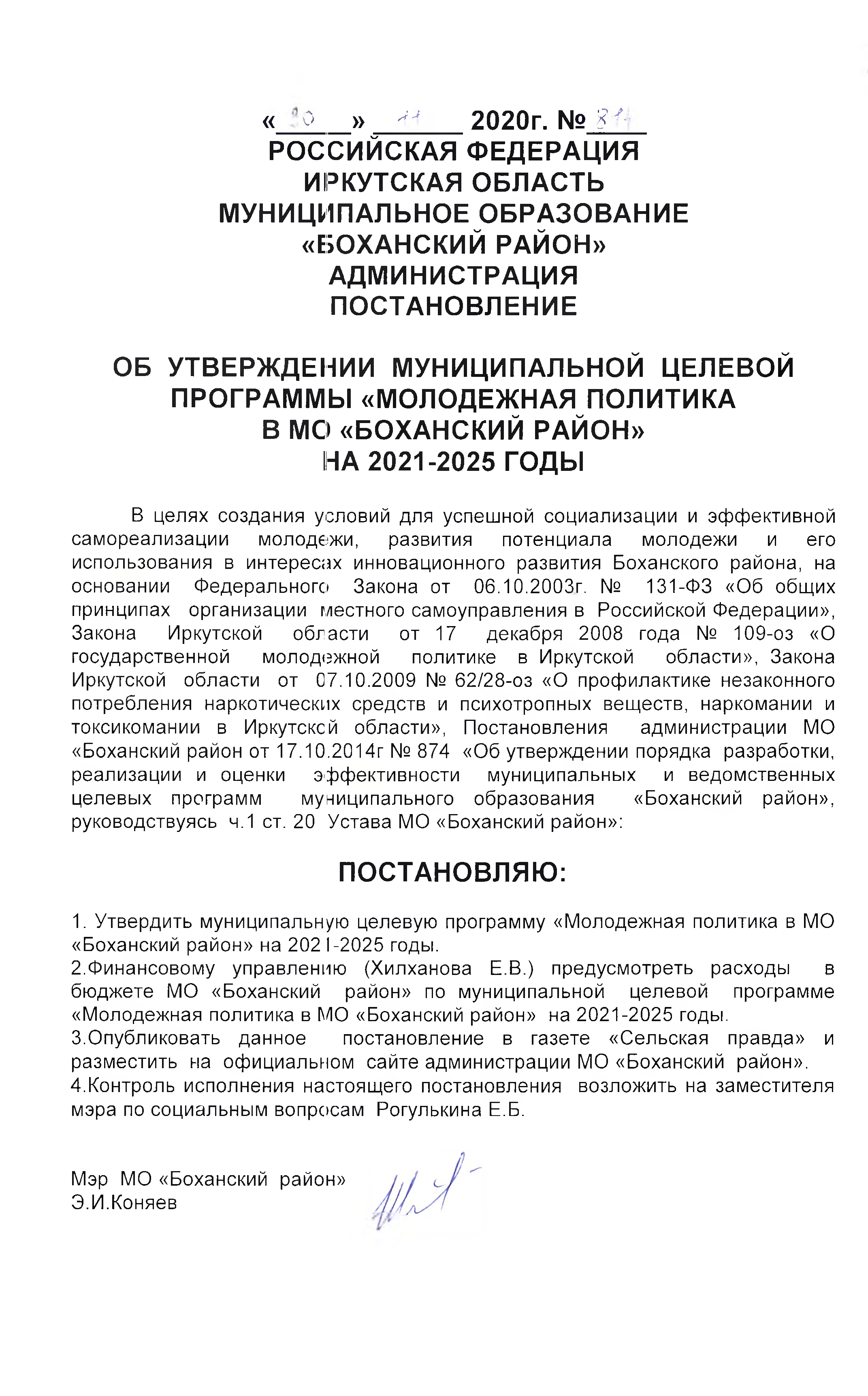 УТВЕРЖДЕНА:постановлением администрацииМО «Боханский район»30.11.2020 г. № 814МУНИЦИПАЛЬНАЯ ЦЕЛЕВАЯ ПРОГРАММА«МОЛОДЕЖНАЯ ПОЛИТИКА  ВМО «БОХАНСКИЙ РАЙОН» НА 2021-2025ГОДЫп.Бохан  2020 годМУНИЦИПАЛЬНАЯ ЦЕЛЕВАЯ ПРОГРАММА«Молодежная политика в МО «Боханский район» на 2021-2025 годы1.ПАСПОРТ ПРОГРАММЫ2.СОДЕРЖАНИЕ ПРОБЛЕМЫ И ОБОСНОВАНИЕ НЕОБХОДИМОСТИЕЕ РЕШЕНИЯ ПРОГРАМНО-ЦЕЛЕВЫМ МЕТОДОМГосударственная молодежная политика - это система мер, направленных на создание правовых, экономических, социальных и организационных условий для становления и развития молодых граждан, успешной реализации ими своих конституционных прав, участия молодежи в системе общественных отношений и реализации своего экономического, интеллектуального и духовного потенциала в интересах общества и государства с учетом возрастных особенностей.Целостная и последовательная реализация муниципальной  молодежной политики является важным условием успешного развития Боханского  района. Муниципальная целевая  программа "Молодежная политика" (далее - Программа)является логическим продолжением реализации долгосрочных целевых программ МО «Боханский  район»-«Молодежь Боханского района»на 2021-2025 годы»;-«Патриотическое воспитание  граждан в муниципальном  образовании «Боханский район» на 2021-2025 годы»;-«Комплексные меры профилактики злоупотребления наркотическими средствами и психотропными веществами» на 2021-2025 годы;Стоит также отметить, что благодаря успешной реализации муниципальных  программы "Молодежь Боханского  района», Патриотическое  воспитание  граждан  на территории МО «Боханский  район», "Комплексные меры профилактики злоупотребления наркотическими средствами и психотропными веществами" позволили достичь следующих результатов:1.)Обеспечить комплексный подход и межведомственное взаимодействие в решении проблемы.2.)Сформировать профессиональное сообщество специалистов по профилактике наркомании, для повышения качества профилактических мероприятий, организовать работу по привлечению к профилактической работе родителей.3. Обеспечить последовательность, преемственность действий по профилактике наркомании среди ведомств и учреждений МО «Боханский  район»,органов местного самоуправления муниципальных образований.5.Сформировать позицию гражданского общества по отношению к проблеме наркомании через реализацию информационно-пропагандистской кампании в СМИ. Выпустить полиграфическую продукцию(информационные буклеты, календари, плакаты, флай-карты).Благодаря деятельности регионального специалиста на территории МО «Боханский  район» во взаимодействии с субъектами профилактики на местном уровне широкое распространение получили технологии первичной профилактики. Это традиционные культурно-массовые мероприятия, а также специальные игры и тренинги, лекции, интерактивные мероприятия, направленные на развитие личностного потенциала подростков, коммуникативных навыков, навыков самоменеджмента, целеполагания, планирования собственного будущего. Сохраняются и такие формы профилактических мероприятий, как открытые уроки с участием специалистов - наркологов, психологов, психиатров, медицинского психолога. Проводились уроки профилактики, беседы, профилактические тренинги и десанты среди образовательных организаций.6. С целью подготовки волонтеров по профилактике наркомании и других социально - негативных явлений, развития добровольческого движения в образовательных организациях, расположенных на территории МО «Боханский  район» подготовлено 250 добровольцев по профилактике наркомании. Развитие добровольческого движения - одно из приоритетных направлений работы в МО «Боханский  район». Вместе с тем, ситуация в сфере молодежной политики на территории МО «Боханский  район» характеризуется рядом негативных факторов и тенденций.1.) Недостаточная социальная и гражданская активность молодежи, иждивенческая и пассивная позиция, отсутствие у молодежи навыков командной работы, самоуправления, самоорганизации, нежелание молодежи брать ответственность за существующую ситуацию в обществе, свое поведение. Решение данных вопросов связано с реализацией подпрограммы «Молодежь Боханского  района»2.) Несмотря на предпринимаемые меры на территории МО «Боханский  район» сохраняются негативные тенденции в сфере незаконного потребления наркотических средств и психотропных веществ. Решение данных вопросов связано с реализацией подпрограммы "Комплексные меры профилактики злоупотребления наркотическимисредствами и психотропными веществами".3.) Низкий уровень профессионального самоопределения молодежи и, как следствие, большое количество молодых специалистов, имеющих невостребованную специальность, или специальность, не соответствующую складу и типу личности человека, не раскрывающую потенциал личности. Поданным социологического исследования в рамках государственного доклада "Молодежь Иркутской области" в 2020 году, 43,9% молодых людей работают не по специальности. В то же время на территории МО «Боханский  район»  наблюдается нехватка специалистов.4.) Недостаточная подготовленность молодежи к службе в Вооруженных Силах, в том числе по показателям здоровья, физического развития, психологической готовности действовать в сложных ситуациях, а также негативное отношение молодых людей к службе в армии. 5.) Рост националистических настроений в обществе на фоне сложных миграционных процессов, низкий уровень этнокультурной компетентности населения, недостаточное представление о культуре, менталитете, нормах поведения, ослабление внимания к вопросам интернационального воспитания. От того, насколько будет высок уровень терпимости и взаимоуважения, зависит успешность формирования здорового гражданского общества. ОСНОВНЫЕ ЦЕЛИ И ЗАДАЧИ ПРОГРАММЫЦель Программы - обеспечение успешной социализации и эффективной самореализации молодежи.Достижение цели Программы предполагается за счет решения следующих задач:1.Повышение эффективности реализации государственной молодежной политики, качественное развитие потенциала и воспитание молодежи. 2.Совершенствование системы патриотического и гражданско- патриотического воспитания и допризывной подготовки молодежи.  3.Сокращение масштабов немедицинского потребления наркотических и психотропных веществ, формирование негативного отношения к незаконному обороту и потреблению наркотиков и существенное снижение спроса на них.ПЕРЕЧЕНЬ МЕРОПРИЯТИЙ ПРОГРАММЫ5. МЕХАНИЗМ РЕАЛИЗАЦИИ ПРОГРАММЫ	Программа состоит из следующих подпрограмм: -«Молодежь Боханского района»на 2021-2025 годы» (приложение №1  к Программе);-«Патриотическое воспитание  граждан в муниципальном  образовании «Боханский район» на 2021-2025 годы» (приложение №2 к Программе);-«Комплексные меры профилактики злоупотребления наркотическими средствами и психотропными веществами» на 2021-2025годы (приложение №3 к Программе).6. ОЦЕНКА ЭФФЕКТИВНОСТИ РЕАЛИЗАЦИИ ПОДПРОГРАММЫРеализация Программы позволит:-увеличить численность молодежи, вовлеченной в реализацию мероприятий государственной молодежной политики, снизить миграционный отток молодежи из района;-создать условия для успешной социализации и эффективной самореализации молодежи  на территории МО «Боханский  район».Приложение №1 к муниципальной целевой программе «Молодежная политика в МО «Боханский район» на 2021-2025 годы»ПОДПРОГРАММА«Молодежь Боханского района» на  2021-2025 годы.МУНИЦИПАЛЬНОЙ ЦЕЛЕВОЙ ПРОГРАММЫ«Молодежная политика в МО «Боханский район»на 2021-2025 годы»1.ПАСПОРТ ПОДПРОГРАММЫ2. СОДЕРЖАНИЕ ПРОБЛЕМЫ И ОБОСНОВАНИЕ НЕОБХОДИМОСТИЕЕ РЕШЕНИЯ ПРОГРАММНО-ЦЕЛЕВЫМ МЕТОДОММолодежная политика – система мер, направленная на создание правовых, экономических, социальных, организационных условий для становления и развития молодых граждан, успешной реализации ими своих конституционных прав, участия молодежи в системе общественных отношений и реализации своего экономического, интеллектуального и духовного потенциала в интересах общества и государства с учетом возрастных особенностей.Государственная молодежная политика проводится в отношении граждан в возрасте от 14 до 30 лет.Молодежь – это социально-возрастная группа населения в возрасте 14 – 30 лет, представляет мощный потенциал, является источником экономической инициативы, инноваций. Всё больше молодёжи осознаёт, что главный способ решения их проблем это социальная, экономическая активность. У молодых, сегодня  модно быть успешным, здоровым, образованным, информированным. В то же время, в современной молодежной среде района недостаточно развита культура ответственного гражданского поведения, самоорганизации, низка мотивация к участию в общественно – политической деятельности, т.к. большая часть молодёжи аполитична. Соответственно в обществе, создаются и распространяются противоречивые представления о молодежи и ее роли  в социально – экономической жизни района. По данным отдела сбора и обработки статистической информации численность населения в муниципальном образовании  «Боханский район» на 1 января 2020 года составляет  24975 человек, из них: 8 337 человек, входящих в категорию молодежь или составляющей 33% от общего количества населенияВ средних образовательных учреждениях обучается 3434 учеников. В целях дополнительного образования 1050 учащихся посещают Дом детского творчества и 790 учащихся детско-юношескую спортивную школу.По данным отдела военного комиссариата Иркутской области по Боханскому району на 1 января 2020 года служат в вооруженных силах РФ 105 человек. В 2019 году предоставлено отсрочек 112 молодым людям, в том числе: по состоянию здоровья – 18 человек, для продолжения образования 91, и по другим причинам – 3 человек.    Медленно темпами поднимаются медико-биологические показатели состояния здоровья молодого поколения. Налицо кризис  молодой семьи, всё больше становится неполных семей. Так в 2018 году на количество рождений 471 – из них 176 матерей одиночек. А в 2019 году пришлось 425 рождений – из них 157 матерей одиночек.За 2019 год в Отделе по Боханскому району в управлении службы записи актов гражданского состояния Иркутской области зарегистрировали браки 169  молодых семей.В областном государственном учреждении Центр занятости населения МО «Боханский район» состоят на учете по безработице 220 человек в возрасте до 30 лет. В целях реализации мероприятий программы дополнительных мер по снижению напряженности на рынке труда Иркутской области организованы общественные работы и временное трудоустройство 111 безработных граждан. Общее количество обратившихся молодых граждан  в возрасте до 30 лет - 402чел. Оказана помощь во временном трудоустройстве в свободное от учебы время 173 несовершеннолетним и 12 молодых людей в возрасте от 18 до 20 лет из числа выпускников учреждений профессионального образования.  По данным Комиссии по делам несовершеннолетних и защите их прав при администрации муниципального образования  «Боханский район»:В настоящее время в молодежной среде наблюдается ряд негативных явлений:Иркутская область входит в двадцатку нарко неблагополучных регионов Российской Федерации. Уровень наркотизации населения Иркутской области последние несколько лет является сравнительно высоким – 490 чел. на 100 тыс. человек населения, что в 1,5 раза превышает показатель в Сибирском федеральном округе и почти в 2 раза – среднероссийский.По ежемесячному мониторингу под наблюдением учреждения здравоохранения на конец 2019 года с впервые выявленным диагнозом 11 человек, состоящих на профилактическом учете с зависимостью от наркотических средств – 11. Поскольку наиболее ранимыми со сниженной превентивной психологической защитой и низким ценностным барьером являются несовершеннолетние, им должно уделяться особое внимание. На внутришкольном учете состоят 37 детей. За 2019 год правоохранительными органами полиции МО МВР РФ России «Боханский», в ходе проведения оперативно-розыскных мероприятий ОП выявлено 20 преступлений связанных с незаконным оборотом наркотиков. Изъято наркотических средств – 28757,75 граммов.  Определенное количество молодых  живет за чертой бедности. Разбалансированность уровня доходов и уровня потребления приводит к конфликту мотивов в сфере труда  и потребления. Молодые люди интегрируются преимущественно в сферу  обмена и перераспределения товаров  и услуг. 3. ОСНОВНЫЕ ЦЕЛИ И ЗАДАЧИ ПОДПРОГРАММЫПовышение эффективности реализации государственной молодежной политики. Качественное развитие потенциала и воспитание молодежи.Достижение цели Программы предполагается за счет решения следующих задач:1.Повышение эффективности реализации государственной молодежной политики, качественное развитие потенциала и воспитание молодежи. 2.Совершенствование системы патриотического и гражданско- патриотического воспитания и допризывной подготовки молодежи.  3.Сокращение масштабов немедицинского потребления наркотических и психотропных веществ, формирование негативного отношения к незаконному обороту и потреблению наркотиков и существенное снижение спроса на них4. ПЕРЕЧЕНЬ МЕРОПРИЯТИЙ ПОДПРОГРАММЫ5. МЕХАНИЗМ РЕАЛИЗАЦИИ ПОДПРОГРАММЫПроблемы нашей молодежи в настоящее время и определяют приоритетные  направления муниципальной молодежной политики в районе:- поддержка общественно значимых инициатив, общественно полезной деятельности молодежи, молодежных и подростковых детских общественных объединений; - содействие стремлению молодёжи к экономической самостоятельности и реализации их права на труд; государственная поддержка молодых семей; - оказание качественных социокультурных услуг  для молодежи; -обеспечение условий для охраны здоровья, формирования здорового образа жизни молодых граждан, их воспитания и образования.Данная  подпрограмма  станет  основой  для  разработки  новой   концепции   молодежной  политики района, где  молодежь  сможет  претендовать  на  участие  в  инновационном  развитии  территории. Осуществится  взаимодействие  органов   власти,  бизнеса  и молодежи.            Молодежная политика района сегодня исходит из того, что молодежь имеет мощный инновационный потенциал. Признавая необходимость материальной и духовной поддержки молодежи, предоставления ей льгот в силу недостаточной социальной защищенности и сложных стартовых условий, ориентиры современной молодежной политики направлены и на содействие молодым людям в самоорганизации и самореализации.В соответствии с этим и конструируются задачи муниципальной молодежной политики. Они должны отражать, во-первых, путь жизненного становления молодого человека; во-вторых, включение его в систему общественных отношений; в-третьих, его жизнедеятельность как гражданина.Одной из основных проблем  нашего района  является неуклонное снижение уровня здоровья  категории молодых людей допризывного  и призывного возраста по готовности к службе в армии. На состоянии их здоровья сказываются такие факторы как употребление спиртных напитков, табакокурение, потеря морально-этических ценностей. Присутствуют в молодежной  среде венерические  заболевания, алкоголизм.Необходимо  активно  внедрять в молодёжной среде развивающие формы досуговой деятельности связанные с их профессиональными интересами, укреплением здоровья. Вовлечение молодёжи в социокультурную практику и информирование о потенциальных возможностях её развития в районе и крае. Вопросы стимулирования творческой и интеллектуальной деятельности, укрепления института молодой семьи, развития политической и правовой культуры,  требуют   поддержки  власти.В центре внимания  молодежной политики  должна оказаться молодежь, как стратегический ресурс, главный носитель будущего, основной источник инноваций, важнейший фактор перемен.  К возрасту  сегодня надо относиться как к  понятию не только  демографическому, но рассматривать его также  в сочетании с экономическими, социальными и политическими  условиями развивающегося общества. Такой подход к молодежи, оценке ее роли  и значения для настоящего  и будущего района, способен выработать  особую молодежную политику, работающую на управление процессами  в многообразной молодежной среде, принятию  адекватных решений  на опережение негативных социальных событий,  профилактику асоциальных явлений в молодежной среде, ускорение развития, взамен политики  запоздалой реакции на уже развившиеся  противоречия и проблемы.Социальная активность молодежи с каждым годом понижается, наблюдается слабая включенность в общественно-политическую и социально-экономическую деятельность.Отсутствие программно-целевого метода может привести к развитию негативных тенденций:Несовершенство системы выявления и продвижения талантливой молодежи, а также механизмов вовлечения молодежи в инновационную деятельность может затруднить реализацию государственных приоритетов по модернизации экономики. Отсутствие в системе информации о молодых людях, обладающих высоким потенциалом, а у молодого человека ограничены возможности развития, в том числе из-за отсутствия информации.Низкий уровень вовлеченности молодежи в социальную практику может привести к восприятию социальной инфантильности как нормы, что уже через десять лет может ограничить возможность социально-экономического развития, в том числе из-за сокращения экономически активного населения.Отсутствие системы поддержки молодежи, оказавшихся в трудной жизненной ситуации может привести к формированию изолированных групп населения. В таком случае государство будет вынуждено направить ресурсы на преодоление негативных социальных ситуаций.Несовершенство системы подготовки молодежи допризывного возраста к службе в рядах Вооруженных сил РФ приведет к снижению уровня боеготовности частей и подразделений из-за неспособности значительной части граждан, призванных на военную службу, справиться с резким увеличением объемов физических нагрузок первых месяцев военной службы.6.ОЦЕНКА ЭФФЕКТИВНОСТИ РЕАЛИЗАЦИИ ПОДПРОГРАММЫКритериями оценки эффективности реализации Подпрограммы являются:1) степень достижения запланированных результатов реализации Подпрограммы;2) динамика расходов на реализацию Подпрограммы;3) динамика показателей эффективности и результативности реализации Подпрограммы.Оценка эффективности реализации Подпрограммы осуществляется с учетом особенностей Подпрограммы и представляет собой сопоставление достигнутых результатов (социальных, экономических, бюджетных и иных) и фактических объемов расходов на их достижение.Социальная эффективность определяется как отношение полученных благоприятных социальных результатов к затратам на их достижение.Бюджетная эффективность реализации Подпрограммы будет исходить из оценки достижения заданных результатов с использованием определенного бюджетом Подпрограммы объема средств.Социально-экономическая эффективность Подпрограммы будет рассчитана исходя из количественной оценки показателей затрат и целевых показателей результативности Подпрограммы как соотношение достигнутых и планируемых результатов.Реализация Подпрограммы позволит к 2025 году:1.Увеличить проведение мероприятий, направленных на развитие творческого, научного потенциала различных категорий молодежи, включая поиск, выявление, поддержку талантливой молодежи, внедрение новых форм, методов и инструментов поддержки талантливой молодежи.2. Увеличить удельный вес  молодежи занимающихся инновационной, научно- технической, творческой   деятельностью до 25% за период действия Подпрограммы;3.Увеличение количества молодых людей, принимающих участие в реализации социально значимых инициатив и проектов.ПЛАНИРУЕМЫЕ ПОКАЗАТЕЛИ ЭФФЕКТИВНОСТИ РЕАЛИЗАЦИИ ПРОГРАММЫПриложение №2 к муниципальной целевой программе «Молодежная политика в МО «Боханский район» на 2021-2025годы»ПОДПРОГРАММА«Патриотическое воспитание  граждан в муниципальном  образовании «Боханский район» на 2021-2025 годы»МУНИЦИПАЛЬНОЙ ЦЕЛЕВОЙ ПРОГРАММЫ«Молодежная политика в МО «Боханский район»на 2021-2025годы»1.ПАСПОРТ ПОДПРОГРАММЫ2. СОДЕРЖАНИЕ ПРОБЛЕМЫ И ОБОСНОВАНИЕ НЕОБХОДИМОСТИЕЕ РЕШЕНИЯ ПРОГРАММНО-ЦЕЛЕВЫМ МЕТОДОМСложившаяся ситуация в сфере подготовки граждан к военной службе характеризуется рядом негативных факторов. К основным из них можно отнести: -снижение показателей состояния здоровья и физического развития большей части граждан, подлежащих призыву на военную службу; -недостаточные объемы физической нагрузки на занятиях по физическому воспитанию в образовательных учреждениях;-недостаточное развитие военно-прикладных видов спорта. Анализ основных причин травматизма и гибели личного состава, аварийности и катастроф техники свидетельствует, что наибольшее количество приходится именно на начальный период военной службы и во многом связано с неподготовленностью граждан, призванных на военную службу, к действиям в сложных ситуациях.  Сегодня в России имеют место проявления экстремизма, рост расистского и  мотивированного межгрупповой ненавистью насилия, повышения агрессивности в проявлениях бытовой ксенофобии. 3. ОСНОВНЫЕ ЦЕЛИ И ЗАДАЧИ ПОДПРОГРАММЫСовершенствование системы патриотического воспитания и допризывной подготовки  молодежи на территории МО «Боханский район».  Достижение цели Подпрограммы предполагается за счет решения следующих задач:1.Гражданско-патриотическое воспитание обучающихся МО «Боханский район». 2.Совершенствование системы патриотического воспитания и допризывной подготовки молодежи на территории МО «Боханский район»4. ПЕРЕЧЕНЬ МЕРОПРИЯТИЙ ПОДПРОГРАММЫ5. МЕХАНИЗМ РЕАЛИЗАЦИИ ПОДПРОГРАММЫ	Боханский район имеет уникальное историческое прошлое, богатейшие традиции, которые должны стать основополагающими в организации патриотической работы с молодежью. Выдающиеся достижения наших земляков должны стать теми нравственными идеалами, которые создадут реальные условия и предпосылки для воспитания обучающихся по патриотическому направлению, снижению количества правонарушений и преступности среди школьников.  Показателем стабильности развития патриотического воспитания за последние годы стало широкое и значимое празднование 65-летия,70-летия, Великой Победы, в подготовке и проведении которого одно из ведущих мест заняли образовательные учреждения, показав, что молодому поколению близки, дороги и понятны патриотические традиции героической национальной политики. 	Накопленный опыт патриотического воспитания на территории Боханского района и намеченные государственные программы дают ориентиры на возможность педагогам образовательных учреждений выстроить системную работу по воспитанию патриотизма.	Воспитать патриотов, деловых и здоровых людей, - значит, можно быть уверенным и в развитии и становлении нормального общества и сильной державы. В этом заключается государственный подход каждого педагога нашего района в деле воспитания подрастающего поколения. 	Данная Подпрограмма разработана в целях объединения усилий образовательных учреждений, семьи, общественности, учреждений и ведомственных структур, расположенных на территории муниципального образования «Боханский район»6. ОЦЕНКА ЭФФЕКТИВНОСТИ РЕАЛИЗАЦИИ ПОДПРОГРАММЫКритериями оценки эффективности реализации Подпрограммы являются:1) степень достижения запланированных результатов реализации Подпрограммы;2) динамика расходов на реализацию Подпрограммы;3) динамика показателей эффективности и результативности реализации Подпрограммы.Оценка эффективности реализации Подпрограммы осуществляется с учетом особенностей Подпрограммы и представляет собой сопоставление достигнутых результатов (социальных, экономических, бюджетных и иных) и фактических объемов расходов на их достижение.Социальная эффективность определяется как отношение полученных благоприятных социальных результатов к затратам на их достижение.Бюджетная эффективность реализации Подпрограммы будет исходить из оценки достижения заданных результатов с использованием определенного бюджетом Подпрограммы объема средств.Социально-экономическая эффективность Подпрограммы будет рассчитана исходя из количественной оценки показателей затрат и целевых показателей результативности Подпрограммы как соотношение достигнутых и планируемых результатов.Реализация Подпрограммы позволит к 2025 году:1.Увеличение  мероприятий, патриотической направленности.2.Открытие  клубов патриотической направленности.ПЛАНИРУЕМЫЕ ПОКАЗАТЕЛИ ЭФФЕКТИВНОСТИ РЕАЛИЗАЦИИ ПРОГРАММЫПриложение №3 к муниципальной целевой программе «Молодежная политика в МО «Боханский район» на 2021-2025 годы»ПОДПРОГРАММА«Комплексные меры профилактики злоупотребления наркотическими средствами и психотропными веществами» на 2021-2025годыМУНИЦИПАЛЬНОЙ ЦЕЛЕВОЙ ПРОГРАММЫ«Молодежная политика в МО «Боханский район»на 2021-2025 годы»1.ПАСПОРТ ПОДПРОГРАММЫ2. СОДЕРЖАНИЕ ПРОБЛЕМЫ И ОБОСНОВАНИЕ НЕОБХОДИМОСТИЕЕ РЕШЕНИЯ ПРОГРАММНО-ЦЕЛЕВЫМ МЕТОДОМСовременная ситуация в стране, в Иркутской области и в МО «Боханский район» в частности, характеризуется сохранением негативных тенденций в сфере незаконного оборота и незаконного потребления наркотических средств и психотропных веществ, что представляет серьёзную угрозу здоровью населения, правопорядку, а также общественной безопасности.Снижение спроса на наркотические средства необходимо оказывать влияние через реабилитацию наркозависимых как основных потребителей. В свою очередь, нужно создавать механизмы государственного и муниципального влияния и контроля за улучшением качества услуг, оказываемых реабилитационными центрами.Однако, даже самые современные методы лечения и реабилитации наркозависимых дают единичные результаты по сравнению с общим количеством нуждающихся в подобных услугах и ведут к незначительному снижению спроса. И лишь формирование в массовом сознании населения устойчивого мнения о недопустимости употребления наркотических средств, индивидуальная психопрофилактическая работа с детьми, подростками и молодёжью группы риска, а также повышение значимости семейного воспитания способны повлиять на уменьшение потенциальных потребителей психоактивных веществ.Другие факторы, способствующие распространению незаконного потребления наркотиков, формируются в социальной среде. К ним относятся наличие безработных среди молодёжи, а также сравнительно низкий жизненный уровень населения. Трудные жизненные обстоятельства вынуждают их участвовать в наркобизнесе, который зачастую становится единственным источником получения дохода.Отсутствие целостной научно обоснованной системы профилактики наркомании, в первую очередь среди подростков и молодёжи, не позволит оказать адекватное противодействие таким негативным явлениям. Только целостный и комплексный подход может сконцентрировать усилия по реализации адекватных и эффективных мер по профилактике злоупотребления наркотическими средствами и психотропными веществами.Подпрограммный метод решения проблем наркомании позволил достигнуть следующих результатов:  В 2006 году образованы Общественный совет по проблемам противодействия распространению наркомании среди населения Иркутской области при губернаторе Иркутской области, Координационный совет по проблемам противодействия распространению наркомании среди населения Иркутской области при губернаторе Иркутской области. С помощью индикаторов, разработанных Общественным советом по проблемам противодействия распространению наркомании среди населения Иркутской области при губернаторе Иркутской области, оценена эффективность мероприятий по профилактике наркомании и токсикомании, откорректирован механизм реализации мероприятий в 2007 году и выделены приоритетные направления, которые легли в основу программы. С 2005 года на территории Боханского района реализуется информационно-пропагандистская кампания «Прибайкалье против наркотиков». В ходе данной компании изготовлено 28 видеороликов социальной рекламы пропагандирующих здоровый образ жизни и негативное отношение к употреблению наркотиков, распространена печатная продукция различного вида (календари, наклейки, открытки, закладки, брошюры, значки), которые широко использовались в качестве раздаточного материала при проведении различных профилактических мероприятий. На территории МО «Боханский район» продолжает действовать региональная система профилактики наркомании, специалист которой содействуют распространению новейших разработок в сфере профилактики наркомании среди педагогических социальных работников и других специалистов, занимающихся работой с детьми и молодёжью, и проводит планомерную систематическую работу по профилактике наркомании. Необходимость применения подобных разработок в МО «Боханский район» крайне важна. 3. ОСНОВНЫЕ ЦЕЛИ И ЗАДАЧИ ПОДПРОГРАММЫОсновная цель Подпрограммы Сокращение масштабов немедицинского потребления наркотических и психотропных  веществ, формирование негативного отношения  к незаконному  обороту  и потреблению наркотиков и существенное снижение  спроса на них.Для достижения цели Подпрограммы необходимо решить следующие задачи:1. Организация  и проведения комплекса  мероприятий по профилактике  социально-негативных явлений  для несовершеннолетних, молодежи МО «Боханский район», увеличение количества подростков вовлечённых в профилактические мероприятия2.Содействие органам местного  самоуправления  МО «Боханский район» в уничтожении дикорастущей конопли4. ПЕРЕЧЕНЬ МЕРОПРИЯТИЙ ПОДПРОГРАММЫ5.МЕХАНИЗМ РЕАЛИЗАЦИИ ПОДПРОГРАММЫВ целом, реализация  Подпрограммы позволит существенно сократить масштабы  последствий  незаконного  оборота  наркотиков, сократить предложения наркотиков и спрос на них, обеспечить функционирование системы мониторинга наркоситуации в Боханском районе, обеспечить  функционирование систем профилактике немедицинского потребления наркотических  психотропных веществ.6. ОЦЕНКА ЭФФЕКТИВНОСТИ РЕАЛИЗАЦИИ ПОДПРОГРАММЫКритериями оценки эффективности реализации Подпрограммы являются:1) степень достижения запланированных результатов реализации Подпрограммы;2) динамика расходов на реализацию Подпрограммы;3) динамика показателей эффективности и результативности реализации Подпрограммы.Оценка эффективности реализации Подпрограммы осуществляется с учетом особенностей Подпрограммы и представляет собой сопоставление достигнутых результатов (социальных, экономических, бюджетных и иных) и фактических объемов расходов на их достижение.Социальная эффективность определяется как отношение полученных благоприятных социальных результатов к затратам на их достижение.Бюджетная эффективность реализации Подпрограммы будет исходить из оценки достижения заданных результатов с использованием определенного бюджетом Подпрограммы объема средств.Социально-экономическая эффективность Подпрограммы будет рассчитана исходя из количественной оценки показателей затрат и целевых показателей результативности Подпрограммы как соотношение достигнутых и планируемых результатов.Реализация Подпрограммы позволит к 2025году - Организация  и проведения комплекса  мероприятий по профилактике  социально-негативных явлений  для несовершеннолетних, молодежи МО «Боханский район», увеличение количества подростков вовлечённых в профилактические мероприятия    -Минимизировать  площадь дикорастущей конопли;Подпрограмма принимается в связи с необходимостью дальнейшего предотвращения спроса на наркотические средства, снижения уровня заболеваемости наркоманией и пресечения распространения наркотических средств и психотропных веществ, повышения наркобезопасности в Боханском районе.ПЛАНИРУЕМЫЕ ПОКАЗАТЕЛИ ЭФФЕКТИВНОСТИ РЕАЛИЗАЦИИ ПРОГРАММЫНаименование программыМуниципальная целевая программа «Молодежная политика в МО «Боханский район» на 2021-2025 годы (далее – Программа).Основание для разработки программы Федеральный закон от 06.10.2003 № 131-ФЗ «Об общих принципах организации местного самоуправления в Российской Федерации», Закон Иркутской области от 17.12.2008 № 109-оз «О государственной  молодежной политике в Иркутской  области», Закон Иркутской области от 07.10.2009№ 62/28-оз «О профилактике незаконного потребления наркотических средств и психотропных веществ, наркомании и токсикомании в Иркутской области», Постановление администрации МО «Боханский  район» от 17.10.2014г № 874 «Об утверждении порядка разработки, реализации и оценки эффективности муниципальных и ведомственных целевых программ муниципального образования «Боханский район», Устав муниципального образования «Боханский район». Куратор Программы                                    Заместитель мэра по социальным вопросам администрации МО «Боханский район» Разработчики  Программы  Отдел по делам молодежи, спорту и туризму администрации муниципального образования «Боханский район»Исполнители программных мероприятий                  Отдел по делам  молодежи, спорту  и туризму администрации муниципального образования «Боханский  район» (далее –ОДМСиТ ).Соисполнители программных мероприятий                  Муниципальное казенное учреждение Управление образования администрации муниципального образования «Боханский  район» (далее – МКУ УО АМО «Боханский район»).Цели программы Обеспечение успешной социализации и эффективной самореализации молодежи. Задачи программы1.Повышение эффективности реализации государственной молодежной политики, качественное развитие потенциала и воспитание молодежи. 2.Совершенствование системы патриотического и гражданско- патриотического воспитания и допризывной подготовки молодежи.  3.Сокращение масштабов немедицинского потребления наркотических и психотропных веществ, формирование негативного отношения к незаконному обороту и потреблению наркотиков и существенное снижение спроса на них.Сроки  реализации программы2021-2025 годыПодпрограммы муниципальной программы«Молодежь Боханского района» на 2021-2025 годы» (приложение 1 к Программе);«Патриотическое воспитание  граждан в муниципальном  образовании «Боханский район» на 2021-2025 годы» (приложение 2 к Программе);«Комплексные меры профилактики злоупотребления наркотическими средствами и психотропными веществами» на 2021-2025 годы (приложение 3 к Программе).Объемы и источники финансирования программыФинансовые затраты из средств бюджета МО «Боханский район» по программе на 2021-2025 годы составят 10986,0 в том числе: 2021г. -1996,02022г.-2150,02023 г.-2280,02024г.-2280,02025г.-2280,0Важнейшие    целевые    индикаторы    и    показателирезультативности реализации Программы                - Открытие центра по работе с молодежью в муниципальном образовании «Боханский район»;-Увеличение количества молодежи, входящих в банк данных талантливой молодежи;-Предоставление профориентационных услуг для молодежи;-Снижение количества безработной молодежи;-Увеличение количества молодых людей, принимающих участие в реализации социально значимых инициатив и проектов, в том числе составе отрядов волонтеров, детских и молодежных общественных объединений;-Увеличение количества молодых граждан, получивших консультационную помощь по вопросам семьи и брака;- Развитие рекламно-пропагандистской, информационной деятельности в области молодежной политики;- Повышение уровня гражданской ответственности молодежи, политической и правовой культуры, нравственного и патриотического воспитания;- Увеличение количества занимающихся физкультурой и спортом, снижающего негативные проявления в молодежной среде до 10%;-Повышение деловой и социальной активности молодежи; -Миграционный отток молодежи в общей численности молодежи;-Удельный вес безработной молодежи в общем числе молодежи;-Удельный вес численности молодежи, участвующей в деятельности детских и молодежных общественных объединений, в общей численности молодежи;-Численность молодежи, вовлеченной в реализацию мероприятий государственной молодежной политики.Ожидаемые конечные результаты реализации Программы  ипоказатели ее социально-экономической эффективности  Реализация Программы позволит:-увеличить численность молодежи, вовлеченной в реализацию мероприятий государственной молодежной политики, снизить миграционный отток молодежи из района; -создать условия для успешной социализации и эффективной самореализации молодежи  на территории МО «Боханский  район».  N   п/п  Цели, задачи, мероприятия   Программы  Дополнительная   информация,  характеризующаямероприятие <*>   Срок    реализации мероприятий Программы   Объем финансирования, тыс. руб. <**>  Объем финансирования, тыс. руб. <**>  Объем финансирования, тыс. руб. <**>  Объем финансирования, тыс. руб. <**>  Объем финансирования, тыс. руб. <**>Исполнительмероприятия Программы   N   п/п  Цели, задачи, мероприятия   Программы  Дополнительная   информация,  характеризующаямероприятие <*>   Срок    реализации мероприятий Программы Финансовыесредства,   всего            В том числе                   В том числе                   В том числе                   В том числе          Исполнительмероприятия Программы   N   п/п  Цели, задачи, мероприятия   Программы  Дополнительная   информация,  характеризующаямероприятие <*>   Срок    реализации мероприятий Программы Финансовыесредства,   всего    ОБ  <***> МБ  Внебюджетные  средства  <***>Внебюджетные  средства  <***>Исполнительмероприятия Программы   1         2             3            4         5       6     7       8           8          9     1.    Цель: Обеспечение успешной социализации и эффективной самореализации молодежи на  территории МО «Боханский  район». Цель: Обеспечение успешной социализации и эффективной самореализации молодежи на  территории МО «Боханский  район». Цель: Обеспечение успешной социализации и эффективной самореализации молодежи на  территории МО «Боханский  район». Цель: Обеспечение успешной социализации и эффективной самореализации молодежи на  территории МО «Боханский  район». Цель: Обеспечение успешной социализации и эффективной самореализации молодежи на  территории МО «Боханский  район». Цель: Обеспечение успешной социализации и эффективной самореализации молодежи на  территории МО «Боханский  район». Цель: Обеспечение успешной социализации и эффективной самореализации молодежи на  территории МО «Боханский  район». Цель: Обеспечение успешной социализации и эффективной самореализации молодежи на  территории МО «Боханский  район». Цель: Обеспечение успешной социализации и эффективной самореализации молодежи на  территории МО «Боханский  район». Всего по цели1            2021-2025 годы,в т.ч.     10 986,010 986,0Отдел по делам молодёжи, спорту и туризму администрации муниципального образования «Боханский район»Отдел по делам молодёжи, спорту и туризму администрации муниципального образования «Боханский район»Всего по цели1            2021 год      1996,01996,0Отдел по делам молодёжи, спорту и туризму администрации муниципального образования «Боханский район»Отдел по делам молодёжи, спорту и туризму администрации муниципального образования «Боханский район»Всего по цели1            2022 год      2150,02150,0Отдел по делам молодёжи, спорту и туризму администрации муниципального образования «Боханский район»Отдел по делам молодёжи, спорту и туризму администрации муниципального образования «Боханский район»Всего по цели1            2023 год       2280,02280,0Отдел по делам молодёжи, спорту и туризму администрации муниципального образования «Боханский район»Отдел по делам молодёжи, спорту и туризму администрации муниципального образования «Боханский район»Всего по цели1            2024 год2280,02280,0Отдел по делам молодёжи, спорту и туризму администрации муниципального образования «Боханский район»Отдел по делам молодёжи, спорту и туризму администрации муниципального образования «Боханский район»Всего по цели1            2025 год2280,02280,0Отдел по делам молодёжи, спорту и туризму администрации муниципального образования «Боханский район»Отдел по делам молодёжи, спорту и туризму администрации муниципального образования «Боханский район» 1.1Задача 1.1: Повышение эффективности реализации государственной молодежной политики, качественное развитие и воспитание молодежи. Задача 1.1: Повышение эффективности реализации государственной молодежной политики, качественное развитие и воспитание молодежи. Задача 1.1: Повышение эффективности реализации государственной молодежной политики, качественное развитие и воспитание молодежи. Задача 1.1: Повышение эффективности реализации государственной молодежной политики, качественное развитие и воспитание молодежи. Задача 1.1: Повышение эффективности реализации государственной молодежной политики, качественное развитие и воспитание молодежи. Задача 1.1: Повышение эффективности реализации государственной молодежной политики, качественное развитие и воспитание молодежи. Задача 1.1: Повышение эффективности реализации государственной молодежной политики, качественное развитие и воспитание молодежи. Задача 1.1: Повышение эффективности реализации государственной молодежной политики, качественное развитие и воспитание молодежи. Задача 1.1: Повышение эффективности реализации государственной молодежной политики, качественное развитие и воспитание молодежи.  Всего по задаче2021-2025 годы,в т.ч.     3236,03236,0Отдел по делам молодёжи, спорту и туризму администрации муниципального образования «Боханский район»Отдел по делам молодёжи, спорту и туризму администрации муниципального образования «Боханский район» Всего по задаче2021 год      641,0641,0Отдел по делам молодёжи, спорту и туризму администрации муниципального образования «Боханский район»Отдел по делам молодёжи, спорту и туризму администрации муниципального образования «Боханский район» Всего по задаче2022 год      645,0645,0Отдел по делам молодёжи, спорту и туризму администрации муниципального образования «Боханский район»Отдел по делам молодёжи, спорту и туризму администрации муниципального образования «Боханский район» Всего по задаче2023 год       650,0650,0Отдел по делам молодёжи, спорту и туризму администрации муниципального образования «Боханский район»Отдел по делам молодёжи, спорту и туризму администрации муниципального образования «Боханский район» Всего по задаче2024 год650,0650,0Отдел по делам молодёжи, спорту и туризму администрации муниципального образования «Боханский район»Отдел по делам молодёжи, спорту и туризму администрации муниципального образования «Боханский район» Всего по задаче2025 год650,0650,0Отдел по делам молодёжи, спорту и туризму администрации муниципального образования «Боханский район»Отдел по делам молодёжи, спорту и туризму администрации муниципального образования «Боханский район»1.2Задача 1.2: Совершенствование системы патриотического воспитания и допризывной подготовки  молодежи на территории МО «Боханский район».  Задача 1.2: Совершенствование системы патриотического воспитания и допризывной подготовки  молодежи на территории МО «Боханский район».  Задача 1.2: Совершенствование системы патриотического воспитания и допризывной подготовки  молодежи на территории МО «Боханский район».  Задача 1.2: Совершенствование системы патриотического воспитания и допризывной подготовки  молодежи на территории МО «Боханский район».  Задача 1.2: Совершенствование системы патриотического воспитания и допризывной подготовки  молодежи на территории МО «Боханский район».  Задача 1.2: Совершенствование системы патриотического воспитания и допризывной подготовки  молодежи на территории МО «Боханский район».  Задача 1.2: Совершенствование системы патриотического воспитания и допризывной подготовки  молодежи на территории МО «Боханский район».  Задача 1.2: Совершенствование системы патриотического воспитания и допризывной подготовки  молодежи на территории МО «Боханский район».  Задача 1.2: Совершенствование системы патриотического воспитания и допризывной подготовки  молодежи на территории МО «Боханский район».  2021 год      1996,01996,0Всего по цели2021-2025 годы, в т.ч.     3500,03500,0Отдел по делам молодёжи, спорту и туризму администрации муниципального образования «Боханский район»Отдел по делам молодёжи, спорту и туризму администрации муниципального образования «Боханский район»Всего по цели2021 год      625,0625,0Отдел по делам молодёжи, спорту и туризму администрации муниципального образования «Боханский район»Отдел по делам молодёжи, спорту и туризму администрации муниципального образования «Боханский район»Всего по цели2022 год      685,0685,0Отдел по делам молодёжи, спорту и туризму администрации муниципального образования «Боханский район»Отдел по делам молодёжи, спорту и туризму администрации муниципального образования «Боханский район»Всего по цели2023 год       730,0730,0Отдел по делам молодёжи, спорту и туризму администрации муниципального образования «Боханский район»Отдел по делам молодёжи, спорту и туризму администрации муниципального образования «Боханский район»Всего по цели2024 год730,0730,0Отдел по делам молодёжи, спорту и туризму администрации муниципального образования «Боханский район»Отдел по делам молодёжи, спорту и туризму администрации муниципального образования «Боханский район»Всего по цели2025 год730,0730,0Отдел по делам молодёжи, спорту и туризму администрации муниципального образования «Боханский район»Отдел по делам молодёжи, спорту и туризму администрации муниципального образования «Боханский район»Всего по целиОтдел по делам молодёжи, спорту и туризму администрации муниципального образования «Боханский район»Отдел по делам молодёжи, спорту и туризму администрации муниципального образования «Боханский район»1.3.Задача 1.3: Сокращение масштабов немедицинского потребления наркотических и психотропных  веществ, формирование негативного отношения  к незаконному  обороту  и потреблению наркотиков и существенное снижение  спроса на них.Задача 1.3: Сокращение масштабов немедицинского потребления наркотических и психотропных  веществ, формирование негативного отношения  к незаконному  обороту  и потреблению наркотиков и существенное снижение  спроса на них.Задача 1.3: Сокращение масштабов немедицинского потребления наркотических и психотропных  веществ, формирование негативного отношения  к незаконному  обороту  и потреблению наркотиков и существенное снижение  спроса на них.Задача 1.3: Сокращение масштабов немедицинского потребления наркотических и психотропных  веществ, формирование негативного отношения  к незаконному  обороту  и потреблению наркотиков и существенное снижение  спроса на них.Задача 1.3: Сокращение масштабов немедицинского потребления наркотических и психотропных  веществ, формирование негативного отношения  к незаконному  обороту  и потреблению наркотиков и существенное снижение  спроса на них.Задача 1.3: Сокращение масштабов немедицинского потребления наркотических и психотропных  веществ, формирование негативного отношения  к незаконному  обороту  и потреблению наркотиков и существенное снижение  спроса на них.Задача 1.3: Сокращение масштабов немедицинского потребления наркотических и психотропных  веществ, формирование негативного отношения  к незаконному  обороту  и потреблению наркотиков и существенное снижение  спроса на них.Задача 1.3: Сокращение масштабов немедицинского потребления наркотических и психотропных  веществ, формирование негативного отношения  к незаконному  обороту  и потреблению наркотиков и существенное снижение  спроса на них.Задача 1.3: Сокращение масштабов немедицинского потребления наркотических и психотропных  веществ, формирование негативного отношения  к незаконному  обороту  и потреблению наркотиков и существенное снижение  спроса на них.2023 год       2280,02280,0Всего по цели2021-2025Годы в т.ч.4250,02021-2025Годы в т.ч.4250,0Отдел по делам молодёжи, спорту и туризму администрации муниципального образования «Боханский район»Отдел по делам молодёжи, спорту и туризму администрации муниципального образования «Боханский район»Всего по цели2021 год      730,02021 год      730,0Отдел по делам молодёжи, спорту и туризму администрации муниципального образования «Боханский район»Отдел по делам молодёжи, спорту и туризму администрации муниципального образования «Боханский район»Всего по цели2022 год      820,02022 год      820,0Отдел по делам молодёжи, спорту и туризму администрации муниципального образования «Боханский район»Отдел по делам молодёжи, спорту и туризму администрации муниципального образования «Боханский район»Всего по цели2023 год       900,02023 год       900,0Отдел по делам молодёжи, спорту и туризму администрации муниципального образования «Боханский район»Отдел по делам молодёжи, спорту и туризму администрации муниципального образования «Боханский район»Всего по цели2024 год900,02024 год900,0Отдел по делам молодёжи, спорту и туризму администрации муниципального образования «Боханский район»Отдел по делам молодёжи, спорту и туризму администрации муниципального образования «Боханский район»Всего по цели2025 год900,02025 год900,0Отдел по делам молодёжи, спорту и туризму администрации муниципального образования «Боханский район»Отдел по делам молодёжи, спорту и туризму администрации муниципального образования «Боханский район»Наименование подпрограммы «Молодежь Боханского района» на  2021-2025 годы (далее – Подпрограмма). Основание для разработки подпрограммы Закон Иркутской области от 17.12.2008 №109-оз «О государственной молодежной политике в Иркутской области», Закон Иркутской области от 07.10.2009 № 62/28-оз «О профилактике незаконного потребления наркотических средств и психотропных веществ, наркомании и токсикомании в Иркутской области»Куратор Программы                                    Заместитель мэра МО «Боханский район» по социальным вопросамРазработчики  Программы  Отдел по делам молодежи, спорту и туризму администрации муниципального образования «Боханский район»ИсполнителиподпрограммныхмероприятийОтдел по делам  молодежи, спорту  и туризму администрации муниципального образования «Боханский  район» (далее –ОДМСиТ )Соисполнители программных мероприятий                  Муниципальное казенное учреждение Управление образования администрации муниципального образования «Боханский  район» (далее – МКУ УО АМО «Боханский район»).Цели подпрограммы Повышение эффективности реализации государственной молодежной политики.Качественное развитие потенциала и воспитание молодежи.Задачи подпрограммы1.Выявление и поддержка талантливой молодежи.2.Поддержка социально-значимых инициатив, молодежных проектов.Сроки  реализации подпрограммы2021 – 2025 годыОбъемы и источники финансирования подпрограммыФинансовые затраты из средств районного бюджета по программе на 2021-2025 годы составит3236,0 из них:2021г.-641,02022г.-645,02023г.-650,02024г.-650,02025г.-650,0Важнейшие    целевые    индикаторы    и    показателирезультативности реализации Программы                1.Увеличить  проведение мероприятий, направленных на развитие творческого, научного потенциала различных категорий молодежи, включая поиск, выявление, поддержку талантливой молодежи, внедрение новых форм, методов и инструментов поддержки талантливой молодежи.2.Увеличение количества молодых людей, принимающих участие в реализации социально значимых инициатив и проектовОжидаемые конечные результаты реализации подпрограммы ее социально-экономической эффективности  -Численность молодежи, вовлеченной в реализацию мероприятий государственной молодежной политики- Открытие центра по работе с молодежью в муниципальном образовании «Боханский район».- Увеличение количества молодежи, входящих в банк данных талантливой молодежи.- Снижение количества безработной молодежи- Увеличение количества молодых людей, принимающих участие в реализации социально значимых инициатив и проектов- Повышение уровня гражданской ответственности молодежи, политической и правовой культуры, нравственного и патриотического воспитания.- Повышение деловой и социальной активности  молодежи  Возраст, лет2018год2019год2020год14-1574376375416-1768578987918-19682700104520-2423092400322525-30241325602434Всего: 14-30683272128337показатели2017 год2018 год2019Зарегистрировано браков129151169Зарегистрировано разводов496189Показатели2017год2018 год2019 годКоличество несовершеннолетних, состоящих на учете212831Количество семей, находящихся в социально-опасном положении323437  N   п/п  Цели, задачи, мероприятия   Программы  Дополнительная   информация,  характеризующаямероприятие <*>Дополнительная   информация,  характеризующаямероприятие <*>   Срок    реализации мероприятий Программы   Объем финансирования, тыс руб. <**>  Объем финансирования, тыс руб. <**>  Объем финансирования, тыс руб. <**>  Объем финансирования, тыс руб. <**>  Объем финансирования, тыс руб. <**>Исполнительмероприятия Программы Исполнительмероприятия Программы   N   п/п  Цели, задачи, мероприятия   Программы  Дополнительная   информация,  характеризующаямероприятие <*>Дополнительная   информация,  характеризующаямероприятие <*>   Срок    реализации мероприятий Программы Финансовыесредства,   всего            В том числе                   В том числе                   В том числе                   В том числе          Исполнительмероприятия Программы Исполнительмероприятия Программы   N   п/п  Цели, задачи, мероприятия   Программы  Дополнительная   информация,  характеризующаямероприятие <*>Дополнительная   информация,  характеризующаямероприятие <*>   Срок    реализации мероприятий Программы Финансовыесредства,   всего    ФБ  <***> ОБ  <***> МБ  Внебюджетные  средства  <***>Исполнительмероприятия Программы Исполнительмероприятия Программы   1         2             3              3            4         5       6    7    8       9          10         10     1.    Цель:Повышение эффективности реализации государственной молодежной политики, качественное развитие потенциала и воспитание молодежи.Цель:Повышение эффективности реализации государственной молодежной политики, качественное развитие потенциала и воспитание молодежи.Цель:Повышение эффективности реализации государственной молодежной политики, качественное развитие потенциала и воспитание молодежи.Цель:Повышение эффективности реализации государственной молодежной политики, качественное развитие потенциала и воспитание молодежи.Цель:Повышение эффективности реализации государственной молодежной политики, качественное развитие потенциала и воспитание молодежи.Цель:Повышение эффективности реализации государственной молодежной политики, качественное развитие потенциала и воспитание молодежи.Цель:Повышение эффективности реализации государственной молодежной политики, качественное развитие потенциала и воспитание молодежи.Цель:Повышение эффективности реализации государственной молодежной политики, качественное развитие потенциала и воспитание молодежи.Цель:Повышение эффективности реализации государственной молодежной политики, качественное развитие потенциала и воспитание молодежи.Цель:Повышение эффективности реализации государственной молодежной политики, качественное развитие потенциала и воспитание молодежи.Цель:Повышение эффективности реализации государственной молодежной политики, качественное развитие потенциала и воспитание молодежи.Всего по цели1            2021-2025 годы,в т.ч.     2021-2025 годы,в т.ч.     3236,03236,0Отдел по делам молодёжи, спорту и туризму администрации муниципального образования «Боханский район»Отдел по делам молодёжи, спорту и туризму администрации муниципального образования «Боханский район»Всего по цели1            2021 год      2021 год      641,0641,0Отдел по делам молодёжи, спорту и туризму администрации муниципального образования «Боханский район»Отдел по делам молодёжи, спорту и туризму администрации муниципального образования «Боханский район»Всего по цели1            2022 год      2022 год      645,0645,0Отдел по делам молодёжи, спорту и туризму администрации муниципального образования «Боханский район»Отдел по делам молодёжи, спорту и туризму администрации муниципального образования «Боханский район»Всего по цели1            2023 год       2023 год       650,0650,0Отдел по делам молодёжи, спорту и туризму администрации муниципального образования «Боханский район»Отдел по делам молодёжи, спорту и туризму администрации муниципального образования «Боханский район»Всего по цели1            2024 год2024 год650,0650,0Отдел по делам молодёжи, спорту и туризму администрации муниципального образования «Боханский район»Отдел по делам молодёжи, спорту и туризму администрации муниципального образования «Боханский район»Всего по цели1            2025 год2025 год650,0650,0Отдел по делам молодёжи, спорту и туризму администрации муниципального образования «Боханский район»Отдел по делам молодёжи, спорту и туризму администрации муниципального образования «Боханский район»Всего по цели1            Отдел по делам молодёжи, спорту и туризму администрации муниципального образования «Боханский район»Отдел по делам молодёжи, спорту и туризму администрации муниципального образования «Боханский район»1.1.  Задача 1.1Выявление и поддержка талантливой молодежиЗадача 1.1Выявление и поддержка талантливой молодежиЗадача 1.1Выявление и поддержка талантливой молодежиЗадача 1.1Выявление и поддержка талантливой молодежиЗадача 1.1Выявление и поддержка талантливой молодежиЗадача 1.1Выявление и поддержка талантливой молодежиЗадача 1.1Выявление и поддержка талантливой молодежиЗадача 1.1Выявление и поддержка талантливой молодежиЗадача 1.1Выявление и поддержка талантливой молодежиЗадача 1.1Выявление и поддержка талантливой молодежиЗадача 1.1Выявление и поддержка талантливой молодежиВсего позадаче 1.1   2021-2025годы,в т.ч.     2021-2025годы,в т.ч.     2886,02886,0Отдел по делам молодёжи, спорту и туризму администрации муниципального образования «Боханский район»Отдел по делам молодёжи, спорту и туризму администрации муниципального образования «Боханский район»Всего позадаче 1.1   2021 год      2021 год      571,0571,0Отдел по делам молодёжи, спорту и туризму администрации муниципального образования «Боханский район»Отдел по делам молодёжи, спорту и туризму администрации муниципального образования «Боханский район»Всего позадаче 1.1   2022год      2022год      575,0575,0Отдел по делам молодёжи, спорту и туризму администрации муниципального образования «Боханский район»Отдел по делам молодёжи, спорту и туризму администрации муниципального образования «Боханский район»Всего позадаче 1.1   2023 год       2023 год       580,0580,0Отдел по делам молодёжи, спорту и туризму администрации муниципального образования «Боханский район»Отдел по делам молодёжи, спорту и туризму администрации муниципального образования «Боханский район»Всего позадаче 1.1   2024 год2024 год580,0580,0Отдел по делам молодёжи, спорту и туризму администрации муниципального образования «Боханский район»Отдел по делам молодёжи, спорту и туризму администрации муниципального образования «Боханский район»Всего позадаче 1.1   2025 год2025 год571,0580,0Отдел по делам молодёжи, спорту и туризму администрации муниципального образования «Боханский район»Отдел по делам молодёжи, спорту и туризму администрации муниципального образования «Боханский район»1.1.1.Проведение  культурно- массовых мероприятий 2021-2025 годы,в т.ч.     2021-2025 годы,в т.ч.     2886,02886,0Отдел по делам молодёжи, спорту и туризму администрации муниципального образования «Боханский район»Отдел по делам молодёжи, спорту и туризму администрации муниципального образования «Боханский район»1.1.1.Проведение  культурно- массовых мероприятий 2021 год в т.ч.  I кварталII кварталIII кварталIv квартал2021 год в т.ч.  I кварталII кварталIII кварталIv квартал571,0142,0142,0144,0143,0571,0142,0142,0144,0143,0Отдел по делам молодёжи, спорту и туризму администрации муниципального образования «Боханский район»Отдел по делам молодёжи, спорту и туризму администрации муниципального образования «Боханский район»1.1.1.Проведение  культурно- массовых мероприятий 2022 год в т.ч.I кварталII кварталIII кварталIv квартал2022 год в т.ч.I кварталII кварталIII кварталIv квартал575,0143,0143,0144,0145,0575,0143,0143,0144,0145,0Отдел по делам молодёжи, спорту и туризму администрации муниципального образования «Боханский район»Отдел по делам молодёжи, спорту и туризму администрации муниципального образования «Боханский район»1.1.1.Проведение  культурно- массовых мероприятий 2023 год в т.ч.I кварталII кварталIII кварталIv квартал2023 год в т.ч.I кварталII кварталIII кварталIv квартал580,0145,0145,0145,0145,0580,0145,0145,0145,0145,0Отдел по делам молодёжи, спорту и туризму администрации муниципального образования «Боханский район»Отдел по делам молодёжи, спорту и туризму администрации муниципального образования «Боханский район»1.1.1.Проведение  культурно- массовых мероприятий 2024 год в т.ч.I кварталII кварталIII кварталIv квартал2024 год в т.ч.I кварталII кварталIII кварталIv квартал580,0145,0145,0145,0145,0580,0145,0145,0145,0145,0Отдел по делам молодёжи, спорту и туризму администрации муниципального образования «Боханский район»Отдел по делам молодёжи, спорту и туризму администрации муниципального образования «Боханский район»1.1.1.Проведение  культурно- массовых мероприятий 2025 год в т.ч.I кварталII кварталIII кварталIv квартал2025 год в т.ч.I кварталII кварталIII кварталIv квартал580,0145,0145,0145,0145,0580,0145,0145,0145,0145,0Отдел по делам молодёжи, спорту и туризму администрации муниципального образования «Боханский район»Отдел по делам молодёжи, спорту и туризму администрации муниципального образования «Боханский район»1.2.Задача 1.2.Поддержка социально-значимых инициатив, молодежных проектовЗадача 1.2.Поддержка социально-значимых инициатив, молодежных проектовЗадача 1.2.Поддержка социально-значимых инициатив, молодежных проектовЗадача 1.2.Поддержка социально-значимых инициатив, молодежных проектовЗадача 1.2.Поддержка социально-значимых инициатив, молодежных проектовЗадача 1.2.Поддержка социально-значимых инициатив, молодежных проектовЗадача 1.2.Поддержка социально-значимых инициатив, молодежных проектовЗадача 1.2.Поддержка социально-значимых инициатив, молодежных проектовЗадача 1.2.Поддержка социально-значимых инициатив, молодежных проектовЗадача 1.2.Поддержка социально-значимых инициатив, молодежных проектовЗадача 1.2.Поддержка социально-значимых инициатив, молодежных проектов1.2.1Участие в конкурсах социально-значимых инициатив, молодежных проектов.2021-2025 годы,в т.ч.     2021-2025 годы,в т.ч.     350,0350,0Отдел по делам молодёжи, спорту и туризму администрации муниципального образования «Боханский район»1.2.1Участие в конкурсах социально-значимых инициатив, молодежных проектов.2021 год      2021 год      70,070,0Отдел по делам молодёжи, спорту и туризму администрации муниципального образования «Боханский район»1.2.1Участие в конкурсах социально-значимых инициатив, молодежных проектов.2022 год      2022 год      70,070,0Отдел по делам молодёжи, спорту и туризму администрации муниципального образования «Боханский район»1.2.1Участие в конкурсах социально-значимых инициатив, молодежных проектов.2023 год       2023 год       70,070,0Отдел по делам молодёжи, спорту и туризму администрации муниципального образования «Боханский район»1.2.1Участие в конкурсах социально-значимых инициатив, молодежных проектов.2024 год2024 год70,070,0Отдел по делам молодёжи, спорту и туризму администрации муниципального образования «Боханский район»1.2.1Участие в конкурсах социально-значимых инициатив, молодежных проектов.2025 год2025 год70,070,0Отдел по делам молодёжи, спорту и туризму администрации муниципального образования «Боханский район»1.2.2.2021 год в т.ч.  I кварталII кварталIII кварталIv квартал2021 год в т.ч.  I кварталII кварталIII кварталIv квартал70,025,025,010,010,070,025,025,010,010,0Отдел по делам молодёжи, спорту и туризму администрации муниципального образования «Боханский район»1.2.2.2022 год в т.ч.  I кварталII кварталIII кварталIv квартал2022 год в т.ч.  I кварталII кварталIII кварталIv квартал70,025,025,010,010,070,025,025,010,010,0Отдел по делам молодёжи, спорту и туризму администрации муниципального образования «Боханский район»2023 год в т.ч.  I кварталII кварталIII кварталIv квартал2023 год в т.ч.  I кварталII кварталIII кварталIv квартал70,025,025,010,010,070,025,025,010,010,0Отдел по делам молодёжи, спорту и туризму администрации муниципального образования «Боханский район»2023 год в т.ч.  I кварталII кварталIII кварталIv квартал2023 год в т.ч.  I кварталII кварталIII кварталIv квартал70,025,025,010,010,070,025,025,010,010,02024 год в т.ч.  I кварталII кварталIII кварталIv квартал2024 год в т.ч.  I кварталII кварталIII кварталIv квартал70,025,025,010,010,070,025,025,010,010,02025 год в т.ч.  I кварталII кварталIII кварталIv квартал2025 год в т.ч.  I кварталII кварталIII кварталIv квартал70,025,025,010,010,070,025,025,010,010,0В том числе:2021-2025 годы,в т.ч.    2021-2025 годы,в т.ч.    3236,03236,0Отдел по делам молодёжи, спорту и туризму администрации муниципального образования «Боханский район»Исполнитель 12021 год      2021 год      641,0641,0Отдел по делам молодёжи, спорту и туризму администрации муниципального образования «Боханский район»Исполнитель 12022 год      2022 год      645,0645,0Отдел по делам молодёжи, спорту и туризму администрации муниципального образования «Боханский район»Исполнитель 12023 год 2023 год 650,0650,0Отдел по делам молодёжи, спорту и туризму администрации муниципального образования «Боханский район»Исполнитель 12024 год2024 год650,0650,0Отдел по делам молодёжи, спорту и туризму администрации муниципального образования «Боханский район»Исполнитель 12025 год2025 год650,0650,0Отдел по делам молодёжи, спорту и туризму администрации муниципального образования «Боханский район»N п/п Цели, задачи, целевые     индикаторы,          показатели        результативности   реализации Программы   Значения затрат и целевых индикаторов, показателей результативности реализации Программы     Значения затрат и целевых индикаторов, показателей результативности реализации Программы     Значения затрат и целевых индикаторов, показателей результативности реализации Программы     Значения затрат и целевых индикаторов, показателей результативности реализации Программы     Значения затрат и целевых индикаторов, показателей результативности реализации Программы     Значения затрат и целевых индикаторов, показателей результативности реализации Программы     Значения затрат и целевых индикаторов, показателей результативности реализации Программы     Значения затрат и целевых индикаторов, показателей результативности реализации Программы     Значения затрат и целевых индикаторов, показателей результативности реализации Программы     Значения затрат и целевых индикаторов, показателей результативности реализации Программы     Значения затрат и целевых индикаторов, показателей результативности реализации Программы     Значения затрат и целевых индикаторов, показателей результативности реализации Программы     Значения затрат и целевых индикаторов, показателей результативности реализации Программы     Значения затрат и целевых индикаторов, показателей результативности реализации Программы     Значения затрат и целевых индикаторов, показателей результативности реализации Программы     Значения затрат и целевых индикаторов, показателей результативности реализации Программы   N п/п Цели, задачи, целевые     индикаторы,          показатели        результативности   реализации Программы                    2021 год                                       2021 год                                       2021 год                                       2021 год                    2022год2022год2022год2023 год2023 год2023 год2024 год2024 год2024 год2025 год2025 год2025 годN п/п Цели, задачи, целевые     индикаторы,          показатели        результативности   реализации Программы Объемы     финансирования, тыс. руб. <*>Плановое    значение    целевогоиндикатора,   показателя   результативности<**>Плановое    значение    целевогоиндикатора,   показателя   результативности<**>Эффективность(гр. 5 = гр.  4 / гр. 3)  <***>Объемы     финансирования, тыс. руб. <*>Плановое    значение    целевого    индикатора,   показателя   результативности<**>Эффективность(гр. 8 = гр.  7 / гр. 6)  <***>Объемы     финансирования, тыс. руб. <*>Плановое    значение    целевого    индикатора,   показателя   результативности<**>Эффективность(гр. 8 = гр.  7 / гр. 6)  <***>Объемы     финансирования, тыс. руб. <*>Плановое    значение    целевого    индикатора,   показателя   результативности<**>Эффективность(гр. 8 = гр.  7 / гр. 6)  <***>Объемы     финансирования, тыс. руб. <*>Плановое    значение    целевого    индикатора,   показателя   результативности<**>Эффективность(гр. 8 = гр.  7 / гр. 6)  <***>  1   23445678910111213141516171.    Формирование и развитие правовых, социально – экономических, организационных условий для социального становления, созидательной активности и самореализации молодежи, качественное развитие потенциала и воспитание молодежи Боханского района.Формирование и развитие правовых, социально – экономических, организационных условий для социального становления, созидательной активности и самореализации молодежи, качественное развитие потенциала и воспитание молодежи Боханского района.Формирование и развитие правовых, социально – экономических, организационных условий для социального становления, созидательной активности и самореализации молодежи, качественное развитие потенциала и воспитание молодежи Боханского района.Формирование и развитие правовых, социально – экономических, организационных условий для социального становления, созидательной активности и самореализации молодежи, качественное развитие потенциала и воспитание молодежи Боханского района.Формирование и развитие правовых, социально – экономических, организационных условий для социального становления, созидательной активности и самореализации молодежи, качественное развитие потенциала и воспитание молодежи Боханского района.Формирование и развитие правовых, социально – экономических, организационных условий для социального становления, созидательной активности и самореализации молодежи, качественное развитие потенциала и воспитание молодежи Боханского района.Формирование и развитие правовых, социально – экономических, организационных условий для социального становления, созидательной активности и самореализации молодежи, качественное развитие потенциала и воспитание молодежи Боханского района.Формирование и развитие правовых, социально – экономических, организационных условий для социального становления, созидательной активности и самореализации молодежи, качественное развитие потенциала и воспитание молодежи Боханского района.Формирование и развитие правовых, социально – экономических, организационных условий для социального становления, созидательной активности и самореализации молодежи, качественное развитие потенциала и воспитание молодежи Боханского района.Формирование и развитие правовых, социально – экономических, организационных условий для социального становления, созидательной активности и самореализации молодежи, качественное развитие потенциала и воспитание молодежи Боханского района.Формирование и развитие правовых, социально – экономических, организационных условий для социального становления, созидательной активности и самореализации молодежи, качественное развитие потенциала и воспитание молодежи Боханского района.Формирование и развитие правовых, социально – экономических, организационных условий для социального становления, созидательной активности и самореализации молодежи, качественное развитие потенциала и воспитание молодежи Боханского района.Формирование и развитие правовых, социально – экономических, организационных условий для социального становления, созидательной активности и самореализации молодежи, качественное развитие потенциала и воспитание молодежи Боханского района.Формирование и развитие правовых, социально – экономических, организационных условий для социального становления, созидательной активности и самореализации молодежи, качественное развитие потенциала и воспитание молодежи Боханского района.Формирование и развитие правовых, социально – экономических, организационных условий для социального становления, созидательной активности и самореализации молодежи, качественное развитие потенциала и воспитание молодежи Боханского района.Формирование и развитие правовых, социально – экономических, организационных условий для социального становления, созидательной активности и самореализации молодежи, качественное развитие потенциала и воспитание молодежи Боханского района.Формирование и развитие правовых, социально – экономических, организационных условий для социального становления, созидательной активности и самореализации молодежи, качественное развитие потенциала и воспитание молодежи Боханского района.1.1.  Задача 1.1 Выявление и поддержка талантливой молодежиЗадача 1.1 Выявление и поддержка талантливой молодежиЗадача 1.1 Выявление и поддержка талантливой молодежиЗадача 1.1 Выявление и поддержка талантливой молодежиЗадача 1.1 Выявление и поддержка талантливой молодежиЗадача 1.1 Выявление и поддержка талантливой молодежиЗадача 1.1 Выявление и поддержка талантливой молодежиЗадача 1.1 Выявление и поддержка талантливой молодежиЗадача 1.1 Выявление и поддержка талантливой молодежиЗадача 1.1 Выявление и поддержка талантливой молодежиЗадача 1.1 Выявление и поддержка талантливой молодежиЗадача 1.1 Выявление и поддержка талантливой молодежиЗадача 1.1 Выявление и поддержка талантливой молодежиЗадача 1.1 Выявление и поддержка талантливой молодежиЗадача 1.1 Выявление и поддержка талантливой молодежиЗадача 1.1 Выявление и поддержка талантливой молодежиЗадача 1.1 Выявление и поддержка талантливой молодежи1.1.1Увеличить  проведение мероприятий, направленных на развитие творческого, научного потенциала различных категорий молодежи, включая поиск, выявление, поддержку талантливой молодежи, внедрение новых форм, методов и инструментов поддержки талантливой молодежи. 571,047 (мероприятий)0,080,08575,0550,09580,0580,1580630,10580650,111.2Увеличение количества молодых людей, принимающих участие в реализации социально значимых инициатив и проектов70,0500,00,140,1470,05500,1270,06000,1170,06500,1070,070001Наименование подпрограммыПодпрограмма  «Патриотическое воспитание  граждан в муниципальном образовании «Боханский район» на 2021-2025 годы» (далее –программа)Основание для разработки подпрограммыПостановление Правительства Российской Федерации от 30.12.2015г № 1493 «О государственной программе «Патриотическое воспитание граждан Российской Федерации» на 2016-2020 годы», Приказ Министерства по физической культуре, спорту и молодежной политике Иркутской области от 21.10.2013г. № 95-мпр «Об утверждении ведомственной целевой программы «Патриотическое воспитание граждан в Иркутской области и допризывная подготовка молодежи» на 2014-2018 годы».Куратор Программы                                    Заместитель мэра по социальным вопросам администрации МО «Боханский район» Разработчики подпрограммыОтдел по делам молодёжи, спорту и туризму  муниципального образования «Боханский район»Исполнители Подпрограммных мероприятий                  Отдел по делам  молодежи, спорту  и туризму администрации муниципального образования «Боханский  район» (далее –ОДМСиТ). Соисполнители программных мероприятий                  Муниципальное казенное учреждение Управление образования администрации муниципального образования «Боханский  район» (далее – МКУ УО АМО «Боханский район»).Цель подпрограммыСовершенствование системы патриотического воспитания и допризывной подготовки  молодежи на территории МО «Боханский район»Задачи подпрограммы1.Гражданско-патриотическое воспитание обучающихся МО «Боханский район». 2.Совершенствование системы патриотического воспитания и допризывной подготовки молодежи на территории МО «Боханский район»Сроки реализации  подпрограммы2021-2025гг. Объем и источники финансирования подпрограммыРеализация подпрограммы осуществляется за счет средств бюджета муниципального образования «Боханский район», а также иных источников финансирования, привлекаемых для реализации мероприятий подпрограммы.Общий объем финансирования подпрограммы в 2021-2025 годах из бюджета муниципального образования «Боханский район» составит 3 500,0 в том числе:. 2021год -  625,02022год -  685,02023год - 730,02024 год-730,02025 год – 730,0Важнейшие    целевые    индикаторы    и    показателирезультативности реализации Программы                Совершенствование  системы патриотического воспитания и допризывной подготовки молодежи в Боханском районе, развитие системы патриотического воспитания молодежи в районе, совершенствование организационно-методической базы патриотического воспитания;Ожидаемые результаты реализации ПодпрограммыВ результате реализации подпрограммы ожидается: -эффективное развитие системы патриотического воспитания молодежи в муниципальном образовании «Боханский район»;-разработка и внедрение в практику образовательных учреждений новые  подпрограммы по патриотическому воспитанию обучающихся; -повышение качества проведения мероприятий патриотической направленности;-усиление взаимодействия между органами и структурными подразделениями МО «Боханский район», общественными объединениями, учреждениями и организациями в решении вопросов патриотического воспитания обучающихся;-улучшение моральной, нравственной обстановки, повышения у обучающихся уровня ответственности, чувства долга, гордости за свою страну и малую Родину;-повышение социальной активности жителей района;-реализация инициатив общественных объединений, направленных на решение вопросов патриотического воспитания обучающихся;-широкое информирование материала учащимися в СМИ об истории Отечества, культуре народа, о признанных трудовых заслугах, военных победах и подвигах россиян, в том числе жителей Боханского района;-создание условий, способствующих формированию стремления старшеклассников к службе в Вооруженных Силах Российской Федерации;  N   п/п  Цели, задачи, мероприятия   Программы  Дополнительная   информация,  характеризующаямероприятие <*>Дополнительная   информация,  характеризующаямероприятие <*>   Срок    реализации мероприятий Программы   Объем финансирования, тыс руб. <**>  Объем финансирования, тыс руб. <**>  Объем финансирования, тыс руб. <**>  Объем финансирования, тыс руб. <**>  Объем финансирования, тыс руб. <**>Исполнительмероприятия Программы   N   п/п  Цели, задачи, мероприятия   Программы  Дополнительная   информация,  характеризующаямероприятие <*>Дополнительная   информация,  характеризующаямероприятие <*>   Срок    реализации мероприятий Программы Финансовыесредства,   всего            В том числе                   В том числе                   В том числе                   В том числе          Исполнительмероприятия Программы   N   п/п  Цели, задачи, мероприятия   Программы  Дополнительная   информация,  характеризующаямероприятие <*>Дополнительная   информация,  характеризующаямероприятие <*>   Срок    реализации мероприятий Программы Финансовыесредства,   всего    ФБ  <***> ОБ  <***> МБ  Внебюджетные  средства  <***>Исполнительмероприятия Программы   1         2             3              3            4         5       6    7    8       9          10     1.    Совершенствование системы патриотического воспитания и допризывной подготовки  молодежи на территории МО «Боханский район».  Совершенствование системы патриотического воспитания и допризывной подготовки  молодежи на территории МО «Боханский район».  Совершенствование системы патриотического воспитания и допризывной подготовки  молодежи на территории МО «Боханский район».  Совершенствование системы патриотического воспитания и допризывной подготовки  молодежи на территории МО «Боханский район».  Совершенствование системы патриотического воспитания и допризывной подготовки  молодежи на территории МО «Боханский район».  Совершенствование системы патриотического воспитания и допризывной подготовки  молодежи на территории МО «Боханский район».  Совершенствование системы патриотического воспитания и допризывной подготовки  молодежи на территории МО «Боханский район».  Совершенствование системы патриотического воспитания и допризывной подготовки  молодежи на территории МО «Боханский район».  Совершенствование системы патриотического воспитания и допризывной подготовки  молодежи на территории МО «Боханский район».  Совершенствование системы патриотического воспитания и допризывной подготовки  молодежи на территории МО «Боханский район».  Всего по цели1            2021-2025 годы,в т.ч.     2021-2025 годы,в т.ч.     3500,03500,0Отдел по делам молодёжи, спорту и туризму администрации муниципального образования «Боханский район»Всего по цели1            2021 год      2021 год      625,0625,0Отдел по делам молодёжи, спорту и туризму администрации муниципального образования «Боханский район»Всего по цели1            2022 год      2022 год      685,0685,0Отдел по делам молодёжи, спорту и туризму администрации муниципального образования «Боханский район»Всего по цели1            2023 год       2023 год       730,0730,0Отдел по делам молодёжи, спорту и туризму администрации муниципального образования «Боханский район»Всего по цели1            2024 год2024 год730,0730,0Отдел по делам молодёжи, спорту и туризму администрации муниципального образования «Боханский район»Всего по цели1            2025 год2025 год730,0730,0Отдел по делам молодёжи, спорту и туризму администрации муниципального образования «Боханский район»Всего по цели1            Отдел по делам молодёжи, спорту и туризму администрации муниципального образования «Боханский район»1.1.  Задача 1.1 Гражданско-патриотическое воспитание обучающихся МО «Боханский район». Задача 1.1 Гражданско-патриотическое воспитание обучающихся МО «Боханский район». Задача 1.1 Гражданско-патриотическое воспитание обучающихся МО «Боханский район». Задача 1.1 Гражданско-патриотическое воспитание обучающихся МО «Боханский район». Задача 1.1 Гражданско-патриотическое воспитание обучающихся МО «Боханский район». Задача 1.1 Гражданско-патриотическое воспитание обучающихся МО «Боханский район». Задача 1.1 Гражданско-патриотическое воспитание обучающихся МО «Боханский район». Задача 1.1 Гражданско-патриотическое воспитание обучающихся МО «Боханский район». Задача 1.1 Гражданско-патриотическое воспитание обучающихся МО «Боханский район». Задача 1.1 Гражданско-патриотическое воспитание обучающихся МО «Боханский район». Всего позадаче 1.1   2021-2025годы,в т.ч.     2021-2025годы,в т.ч.     2250,02250,0Отдел по делам молодёжи, спорту и туризму администрации муниципального образования «Боханский район»Всего позадаче 1.1   2021 год      2021 год      375,0375,0Отдел по делам молодёжи, спорту и туризму администрации муниципального образования «Боханский район»Всего позадаче 1.1   2022год      2022год      435,0435,0Отдел по делам молодёжи, спорту и туризму администрации муниципального образования «Боханский район»Всего позадаче 1.1   2023 год       2023 год       480,0480,0Отдел по делам молодёжи, спорту и туризму администрации муниципального образования «Боханский район»Всего позадаче 1.1   2024 год2024 год480,0480,0Отдел по делам молодёжи, спорту и туризму администрации муниципального образования «Боханский район»Всего позадаче 1.1   2025 год2025 год480,0480,0Отдел по делам молодёжи, спорту и туризму администрации муниципального образования «Боханский район»1.1.1.Проведение  мероприятий патриотической направленности 2021-2025 годы,в т.ч.     2021-2025 годы,в т.ч.     22502250,0Отдел по делам молодёжи, спорту и туризму администрации муниципального образования «Боханский район»1.1.1.Проведение  мероприятий патриотической направленности 2021 год в т.ч.  I кварталII кварталIII кварталIv квартал2021 год в т.ч.  I кварталII кварталIII кварталIv квартал375,045,0250,040,040,0375,045,0250,040,040,0Отдел по делам молодёжи, спорту и туризму администрации муниципального образования «Боханский район»1.1.1.Проведение  мероприятий патриотической направленности 2022 год в т.ч.I кварталII кварталIII кварталIv квартал2022 год в т.ч.I кварталII кварталIII кварталIv квартал435,045,0310,040,040,0435,045,0310,040,040,0Отдел по делам молодёжи, спорту и туризму администрации муниципального образования «Боханский район»1.1.1.Проведение  мероприятий патриотической направленности 2023 год в т.ч.I кварталII кварталIII кварталIv квартал2023 год в т.ч.I кварталII кварталIII кварталIv квартал480,045,0355,040,040,0480,045,0355,040,040,0Отдел по делам молодёжи, спорту и туризму администрации муниципального образования «Боханский район»1.1.1.Проведение  мероприятий патриотической направленности 2024 год в т.ч.I кварталII кварталIII кварталIv квартал2024 год в т.ч.I кварталII кварталIII кварталIv квартал480,045,0355,040,040,0480,045,0355,040,040,0Отдел по делам молодёжи, спорту и туризму администрации муниципального образования «Боханский район»1.1.1.Проведение  мероприятий патриотической направленности 2025 год в т.ч.I кварталII кварталIII кварталIv квартал2025 год в т.ч.I кварталII кварталIII кварталIv квартал480,045,0355,040,040,0480,045,0355,040,040,0Отдел по делам молодёжи, спорту и туризму администрации муниципального образования «Боханский район»1.2.  Задача 1.2  Совершенствование системы патриотического воспитания и допризывной подготовки молодежи на территории МО «Боханский район»Задача 1.2  Совершенствование системы патриотического воспитания и допризывной подготовки молодежи на территории МО «Боханский район»Задача 1.2  Совершенствование системы патриотического воспитания и допризывной подготовки молодежи на территории МО «Боханский район»Задача 1.2  Совершенствование системы патриотического воспитания и допризывной подготовки молодежи на территории МО «Боханский район»Задача 1.2  Совершенствование системы патриотического воспитания и допризывной подготовки молодежи на территории МО «Боханский район»Задача 1.2  Совершенствование системы патриотического воспитания и допризывной подготовки молодежи на территории МО «Боханский район»Задача 1.2  Совершенствование системы патриотического воспитания и допризывной подготовки молодежи на территории МО «Боханский район»Задача 1.2  Совершенствование системы патриотического воспитания и допризывной подготовки молодежи на территории МО «Боханский район»Задача 1.2  Совершенствование системы патриотического воспитания и допризывной подготовки молодежи на территории МО «Боханский район»Задача 1.2  Совершенствование системы патриотического воспитания и допризывной подготовки молодежи на территории МО «Боханский район»1.2.Всего позадаче 1.2   2021-2025 годы,в т.ч.     2021-2025 годы,в т.ч.     1250,01250,0Отдел по делам молодёжи, спорту и туризму администрации муниципального образования «Боханский район»1.2.Всего позадаче 1.2   2021 год      2021 год      250,0250,0Отдел по делам молодёжи, спорту и туризму администрации муниципального образования «Боханский район»1.2.Всего позадаче 1.2   2022 год      2022 год      250,0250,0Отдел по делам молодёжи, спорту и туризму администрации муниципального образования «Боханский район»1.2.Всего позадаче 1.2   2023 год       2023 год       250,0250,0Отдел по делам молодёжи, спорту и туризму администрации муниципального образования «Боханский район»1.2.Всего позадаче 1.2   2024 год2024 год250,0250,0Отдел по делам молодёжи, спорту и туризму администрации муниципального образования «Боханский район»1.2.Всего позадаче 1.2   2025 год2025 год250,0250,0Отдел по делам молодёжи, спорту и туризму администрации муниципального образования «Боханский район»1.2.1.Открытие клубов патриотической направленности (укрепление МТБ)2021 год в т.ч.  I кварталII кварталIII кварталIv квартал2021 год в т.ч.  I кварталII кварталIII кварталIv квартал250,064,064,062,060,0250,064,064,062,060,0Отдел по делам молодёжи, спорту и туризму администрации муниципального образования «Боханский район»1.2.1.Открытие клубов патриотической направленности (укрепление МТБ)2022 год в т.ч.  I кварталII кварталIII кварталIv квартал2022 год в т.ч.  I кварталII кварталIII кварталIv квартал250,064,064,062,060,0250,064,064,062,060,0Отдел по делам молодёжи, спорту и туризму администрации муниципального образования «Боханский район»1.2.1.Открытие клубов патриотической направленности (укрепление МТБ)2023 год в т.ч.  I кварталII кварталIII кварталIv квартал2023 год в т.ч.  I кварталII кварталIII кварталIv квартал250,064,064,062,060,0250,064,064,062,060,0Отдел по делам молодёжи, спорту и туризму администрации муниципального образования «Боханский район»1.2.1.Открытие клубов патриотической направленности (укрепление МТБ)2024 год в т.ч.  I кварталII кварталIII кварталIv квартал2024 год в т.ч.  I кварталII кварталIII кварталIv квартал250,064,064,062,060,0250,064,064,062,060,0Отдел по делам молодёжи, спорту и туризму администрации муниципального образования «Боханский район»1.2.1.Открытие клубов патриотической направленности (укрепление МТБ)2025 год в т.ч.  I кварталII кварталIII кварталIv квартал2025 год в т.ч.  I кварталII кварталIII кварталIv квартал250,064,064,062,060,0250,064,064,062,060,0Отдел по делам молодёжи, спорту и туризму администрации муниципального образования «Боханский район»В том числе:2021-2025 годы,в т.ч.     2021-2025 годы,в т.ч.     3500,03500,0Отдел по делам молодёжи, спорту и туризму администрации муниципального образования «Боханский район»Исполнитель 12021 год      2021 год      625,0625,0Отдел по делам молодёжи, спорту и туризму администрации муниципального образования «Боханский район»Исполнитель 12022 год      2022 год      685,0685,0Отдел по делам молодёжи, спорту и туризму администрации муниципального образования «Боханский район»Исполнитель 12023 год 2023 год 730,0730,0Отдел по делам молодёжи, спорту и туризму администрации муниципального образования «Боханский район»Исполнитель 12024 год2024 год730,0730,0Отдел по делам молодёжи, спорту и туризму администрации муниципального образования «Боханский район»Исполнитель 12025 год2025 год730,0730,0Отдел по делам молодёжи, спорту и туризму администрации муниципального образования «Боханский район»N п/п Цели, задачи, целевые     индикаторы,          показатели        результативности   реализации Программы   Значения затрат и целевых индикаторов, показателей результативности реализации Программы     Значения затрат и целевых индикаторов, показателей результативности реализации Программы     Значения затрат и целевых индикаторов, показателей результативности реализации Программы     Значения затрат и целевых индикаторов, показателей результативности реализации Программы     Значения затрат и целевых индикаторов, показателей результативности реализации Программы     Значения затрат и целевых индикаторов, показателей результативности реализации Программы     Значения затрат и целевых индикаторов, показателей результативности реализации Программы     Значения затрат и целевых индикаторов, показателей результативности реализации Программы     Значения затрат и целевых индикаторов, показателей результативности реализации Программы     Значения затрат и целевых индикаторов, показателей результативности реализации Программы     Значения затрат и целевых индикаторов, показателей результативности реализации Программы     Значения затрат и целевых индикаторов, показателей результативности реализации Программы     Значения затрат и целевых индикаторов, показателей результативности реализации Программы     Значения затрат и целевых индикаторов, показателей результативности реализации Программы     Значения затрат и целевых индикаторов, показателей результативности реализации Программы     Значения затрат и целевых индикаторов, показателей результативности реализации Программы   N п/п Цели, задачи, целевые     индикаторы,          показатели        результативности   реализации Программы                    2021 год                                       2021 год                                       2021 год                    2022год2022год2022год2023 год2023 год2023 год2024 год2024 год2024 год2025 год2025 год2025 год2025 годN п/п Цели, задачи, целевые     индикаторы,          показатели        результативности   реализации Программы Объемы     финансирования, тыс. руб. <*>Плановое    значение    целевогоиндикатора,   показателя   результативности<**>Эффективность(гр. 5 = гр.  4 / гр. 3)  <***>Объемы     финансирования, тыс. руб. <*>Плановое    значение    целевого    индикатора,   показателя   результативности<**>Эффективность(гр. 8 = гр.  7 / гр. 6)  <***>Объемы     финансирования, тыс. руб. <*>Плановое    значение    целевого    индикатора,   показателя   результативности<**>Эффективность(гр. 8 = гр.  7 / гр. 6)  <***>Объемы     финансирования, тыс. руб. <*>Плановое    значение    целевого    индикатора,   показателя   результативности<**>Эффективность(гр. 8 = гр.  7 / гр. 6)  <***>Объемы     финансирования, тыс. руб. <*>Плановое    значение    целевого    индикатора,   показателя   результативности<**>Плановое    значение    целевого    индикатора,   показателя   результативности<**>Эффективность(гр. 8 = гр.  7 / гр. 6)  <***>1234567891011121314151616171.    Совершенствование системы патриотического воспитания и допризывной подготовки  молодежи на территории МО «Боханский район».  Совершенствование системы патриотического воспитания и допризывной подготовки  молодежи на территории МО «Боханский район».  Совершенствование системы патриотического воспитания и допризывной подготовки  молодежи на территории МО «Боханский район».  Совершенствование системы патриотического воспитания и допризывной подготовки  молодежи на территории МО «Боханский район».  Совершенствование системы патриотического воспитания и допризывной подготовки  молодежи на территории МО «Боханский район».  Совершенствование системы патриотического воспитания и допризывной подготовки  молодежи на территории МО «Боханский район».  Совершенствование системы патриотического воспитания и допризывной подготовки  молодежи на территории МО «Боханский район».  Совершенствование системы патриотического воспитания и допризывной подготовки  молодежи на территории МО «Боханский район».  Совершенствование системы патриотического воспитания и допризывной подготовки  молодежи на территории МО «Боханский район».  Совершенствование системы патриотического воспитания и допризывной подготовки  молодежи на территории МО «Боханский район».  Совершенствование системы патриотического воспитания и допризывной подготовки  молодежи на территории МО «Боханский район».  Совершенствование системы патриотического воспитания и допризывной подготовки  молодежи на территории МО «Боханский район».  Совершенствование системы патриотического воспитания и допризывной подготовки  молодежи на территории МО «Боханский район».  Совершенствование системы патриотического воспитания и допризывной подготовки  молодежи на территории МО «Боханский район».  Совершенствование системы патриотического воспитания и допризывной подготовки  молодежи на территории МО «Боханский район».  Совершенствование системы патриотического воспитания и допризывной подготовки  молодежи на территории МО «Боханский район».  Совершенствование системы патриотического воспитания и допризывной подготовки  молодежи на территории МО «Боханский район».  1.1.  Задача 1.1 Гражданско-патриотическое воспитание обучающихся МО «Боханский район». Задача 1.1 Гражданско-патриотическое воспитание обучающихся МО «Боханский район». Задача 1.1 Гражданско-патриотическое воспитание обучающихся МО «Боханский район». Задача 1.1 Гражданско-патриотическое воспитание обучающихся МО «Боханский район». Задача 1.1 Гражданско-патриотическое воспитание обучающихся МО «Боханский район». Задача 1.1 Гражданско-патриотическое воспитание обучающихся МО «Боханский район». Задача 1.1 Гражданско-патриотическое воспитание обучающихся МО «Боханский район». Задача 1.1 Гражданско-патриотическое воспитание обучающихся МО «Боханский район». Задача 1.1 Гражданско-патриотическое воспитание обучающихся МО «Боханский район». Задача 1.1 Гражданско-патриотическое воспитание обучающихся МО «Боханский район». Задача 1.1 Гражданско-патриотическое воспитание обучающихся МО «Боханский район». Задача 1.1 Гражданско-патриотическое воспитание обучающихся МО «Боханский район». Задача 1.1 Гражданско-патриотическое воспитание обучающихся МО «Боханский район». Задача 1.1 Гражданско-патриотическое воспитание обучающихся МО «Боханский район». Задача 1.1 Гражданско-патриотическое воспитание обучающихся МО «Боханский район». Задача 1.1 Гражданско-патриотическое воспитание обучающихся МО «Боханский район». Задача 1.1 Гражданско-патриотическое воспитание обучающихся МО «Боханский район». 1.1.1Увеличение   мероприятий, патриотической направленности375,050 (мероприятий)0,13435,0550,12480,0630,13480,0710,14480,0480,0750,151.1.2Открытие  клубов патриотической направленности250,020,02250,030,03250,040,04250,050,05250,0250,060,06Наименование подпрограммыМуниципальная подпрограмма «Комплексные меры профилактики злоупотребления наркотическими средствами и психотропными веществами» на 2021-2025 годы (далее – Подпрограмма) Основание для разработки программыФедеральный закон от  06.10. . № 131-ФЗ «Об общих принципах организации местного самоуправления Российской Федерации», Закон Иркутской области от 07.10.2009 №62/28 – оз «О профилактике незаконного потребления наркотических средств и психотропных веществ, наркомании и токсикомании в Иркутской области», Закон Иркутской области от 17.12.2008 г. №109-ОЗ «О государственной молодежной политике в Иркутской области», Устав муниципального образования «Боханский район».Куратор Программы                                    Заместитель мэра по социальным вопросам администрации МО «Боханский район» Разработчики  Программы  Отдел по делам молодежи, спорту и туризму администрации муниципального образования «Боханский район»Исполнители программных мероприятий                  Отдел по делам  молодежи, спорту  и туризму администрации муниципального образования «Боханский  район» (далее –ОДМСиТ). Соисполнители программных мероприятий                  Муниципальное казенное учреждение Управление образования администрации муниципального образования «Боханский  район» (далее – МКУ УО АМО «Боханский район»).Цель подпрограммыСокращение масштабов немедицинского потребления наркотических и психотропных  веществ, формирование негативного отношения  к незаконному  обороту  и потреблению наркотиков и существенное снижение  спроса на них.Задачи   подпрограммы1.Организация  и проведения комплекса  мероприятий по профилактике  социально-негативных явлений  для несовершеннолетних, молодежи МО «Боханский район». 2.Содействие органам местного  самоуправления  МО «Боханский район» в уничтожении дикорастущей конопли.Сроки реализации подпрограммы2021-2025 годыОбъёмы и источники финансированияИсточником финансирования Подпрограммы являются средства местного бюджета. Объём средств районного бюджета, необходимых для финансирования Подпрограммы, составляет – 3 500,0 в том числе:в 2021году –625,0в 2022году –685,0в 2023году –730,0в 2024году –730,0в 2023году –730,0Объёмы финансирования Подпрограммы ежегодно уточняются при формировании районного бюджета на соответствующий финансовый год.Важнейшие    целевые    индикаторы    и    показателирезультативности реализации Программы                -Расширить диапазон мероприятий по профилактике социально-негативных  явлений, увеличение количества подростков вовлечённых в профилактические мероприятия -Минимизировать  площадь дикорастущей конопли;Ожидаемые конечные результаты реализации Программы  ипоказатели ее социально-экономической эффективности  - установить межрегиональное сотрудничество в сфере профилактики наркомании и токсикомании в целях обобщения и использования положительного опыта, а также эффективных технологий в сфере профилактики злоупотребления наркотическими средствами и психотропными веществами.- усовершенствовать банк данных о распространении и профилактике наркомании токсикомании в МО «Боханский район»- разработать систему мониторинга по определению уровня наркоситуации в МО «Боханский район».- содействовать развитию и поддержке региональной системы профилактики наркомании и токсикомании, в том числе в целях разработки муниципальных программ по профилактике  наркомании и токсикомании;- сформировать паспорта наркоситуации в МО «Боханский район»;- содействовать развитию в образовательных учреждениях волонтёрского движения, общественных объединений с целью проведения консультационной и просветительской работы в образовательных учреждениях;- уменьшить количество случаев по впервые установленному диагнозу «наркомания».- увеличить количество вовлечённых в профилактические мероприятия подростков, детей, проживающих в условиях семейного неблагополучия, вовлечённых в профилактические мероприятия во взаимодействии с правоохранительными органами;- минимизировать площадь дикорастущей конопли;  N   п/п  Цели, задачи, мероприятия   Программы  Дополнительная   информация,  характеризующаямероприятие <*>Дополнительная   информация,  характеризующаямероприятие <*>   Срок    реализации мероприятий Программы   Объем финансирования, тыс руб. <**>  Объем финансирования, тыс руб. <**>  Объем финансирования, тыс руб. <**>  Объем финансирования, тыс руб. <**>  Объем финансирования, тыс руб. <**>Исполнительмероприятия Программы   N   п/п  Цели, задачи, мероприятия   Программы  Дополнительная   информация,  характеризующаямероприятие <*>Дополнительная   информация,  характеризующаямероприятие <*>   Срок    реализации мероприятий Программы Финансовыесредства,   всего            В том числе                   В том числе                   В том числе                   В том числе          Исполнительмероприятия Программы   N   п/п  Цели, задачи, мероприятия   Программы  Дополнительная   информация,  характеризующаямероприятие <*>Дополнительная   информация,  характеризующаямероприятие <*>   Срок    реализации мероприятий Программы Финансовыесредства,   всего    ФБ  <***> ОБ  <***> МБ  Внебюджетныесредства  <***>Исполнительмероприятия Программы   1         2             3              3            4         5       6    7    8       9          10     1.    Сокращение масштабов немедицинского потребления наркотических и психотропных  веществ, формирование негативного отношения  к незаконному  обороту  и потреблению наркотиков и существенное снижение  спроса на них.Сокращение масштабов немедицинского потребления наркотических и психотропных  веществ, формирование негативного отношения  к незаконному  обороту  и потреблению наркотиков и существенное снижение  спроса на них.Сокращение масштабов немедицинского потребления наркотических и психотропных  веществ, формирование негативного отношения  к незаконному  обороту  и потреблению наркотиков и существенное снижение  спроса на них.Сокращение масштабов немедицинского потребления наркотических и психотропных  веществ, формирование негативного отношения  к незаконному  обороту  и потреблению наркотиков и существенное снижение  спроса на них.Сокращение масштабов немедицинского потребления наркотических и психотропных  веществ, формирование негативного отношения  к незаконному  обороту  и потреблению наркотиков и существенное снижение  спроса на них.Сокращение масштабов немедицинского потребления наркотических и психотропных  веществ, формирование негативного отношения  к незаконному  обороту  и потреблению наркотиков и существенное снижение  спроса на них.Сокращение масштабов немедицинского потребления наркотических и психотропных  веществ, формирование негативного отношения  к незаконному  обороту  и потреблению наркотиков и существенное снижение  спроса на них.Сокращение масштабов немедицинского потребления наркотических и психотропных  веществ, формирование негативного отношения  к незаконному  обороту  и потреблению наркотиков и существенное снижение  спроса на них.Сокращение масштабов немедицинского потребления наркотических и психотропных  веществ, формирование негативного отношения  к незаконному  обороту  и потреблению наркотиков и существенное снижение  спроса на них.Сокращение масштабов немедицинского потребления наркотических и психотропных  веществ, формирование негативного отношения  к незаконному  обороту  и потреблению наркотиков и существенное снижение  спроса на них.Всего по цели1            2021-2025 годы,в т.ч.     2021-2025 годы,в т.ч.     4250,04250,0Отдел по делам молодёжи, спорту и туризму администрации муниципального образования «Боханский район»Всего по цели1            2021 год      2021 год      730,0730,0Отдел по делам молодёжи, спорту и туризму администрации муниципального образования «Боханский район»Всего по цели1            2022 год      2022 год      820,0820,0Отдел по делам молодёжи, спорту и туризму администрации муниципального образования «Боханский район»Всего по цели1            2023 год       2023 год       900,0900,0Отдел по делам молодёжи, спорту и туризму администрации муниципального образования «Боханский район»Всего по цели1            2024 год2024 год900,0900,0Отдел по делам молодёжи, спорту и туризму администрации муниципального образования «Боханский район»Всего по цели1            2025 год2025 год900,0900,0Отдел по делам молодёжи, спорту и туризму администрации муниципального образования «Боханский район»1.1.  Задача 1.1 Организация  и проведения комплекса  мероприятий по профилактике  социально-негативных явлений  для несовершеннолетних, молодежи МО «Боханский район», увеличение количества подростков вовлечённых в профилактические мероприятияЗадача 1.1 Организация  и проведения комплекса  мероприятий по профилактике  социально-негативных явлений  для несовершеннолетних, молодежи МО «Боханский район», увеличение количества подростков вовлечённых в профилактические мероприятияЗадача 1.1 Организация  и проведения комплекса  мероприятий по профилактике  социально-негативных явлений  для несовершеннолетних, молодежи МО «Боханский район», увеличение количества подростков вовлечённых в профилактические мероприятияЗадача 1.1 Организация  и проведения комплекса  мероприятий по профилактике  социально-негативных явлений  для несовершеннолетних, молодежи МО «Боханский район», увеличение количества подростков вовлечённых в профилактические мероприятияЗадача 1.1 Организация  и проведения комплекса  мероприятий по профилактике  социально-негативных явлений  для несовершеннолетних, молодежи МО «Боханский район», увеличение количества подростков вовлечённых в профилактические мероприятияЗадача 1.1 Организация  и проведения комплекса  мероприятий по профилактике  социально-негативных явлений  для несовершеннолетних, молодежи МО «Боханский район», увеличение количества подростков вовлечённых в профилактические мероприятияЗадача 1.1 Организация  и проведения комплекса  мероприятий по профилактике  социально-негативных явлений  для несовершеннолетних, молодежи МО «Боханский район», увеличение количества подростков вовлечённых в профилактические мероприятияЗадача 1.1 Организация  и проведения комплекса  мероприятий по профилактике  социально-негативных явлений  для несовершеннолетних, молодежи МО «Боханский район», увеличение количества подростков вовлечённых в профилактические мероприятияЗадача 1.1 Организация  и проведения комплекса  мероприятий по профилактике  социально-негативных явлений  для несовершеннолетних, молодежи МО «Боханский район», увеличение количества подростков вовлечённых в профилактические мероприятияЗадача 1.1 Организация  и проведения комплекса  мероприятий по профилактике  социально-негативных явлений  для несовершеннолетних, молодежи МО «Боханский район», увеличение количества подростков вовлечённых в профилактические мероприятияВсего позадаче 1.1   2021-2025 годы,в т.ч.     2021-2025 годы,в т.ч.     2400,02400,0Отдел по делам молодёжи, спорту и туризму администрации муниципального образования «Боханский район»Всего позадаче 1.1   2021 год      2021 год      480,0480,0Отдел по делам молодёжи, спорту и туризму администрации муниципального образования «Боханский район»Всего позадаче 1.1   2022 год      2022 год      480,0480,0Отдел по делам молодёжи, спорту и туризму администрации муниципального образования «Боханский район»Всего позадаче 1.1   2023 год       2023 год       480,0480,0Отдел по делам молодёжи, спорту и туризму администрации муниципального образования «Боханский район»Всего позадаче 1.1   2024 год2024 год480,0480,0Отдел по делам молодёжи, спорту и туризму администрации муниципального образования «Боханский район»Всего позадаче 1.1   2025 год2025 год480,0480,0Отдел по делам молодёжи, спорту и туризму администрации муниципального образования «Боханский район»1.1.1.Проведение  комплексных мероприятий по профилактике социально – негативных  явлений2021-2020 годы,в т.ч.     2021-2020 годы,в т.ч.     2400,02400,0Отдел по делам молодёжи, спорту и туризму администрации муниципального образования «Боханский район»1.1.1.Проведение  комплексных мероприятий по профилактике социально – негативных  явлений2021 год в т.ч.  I кварталII кварталIII кварталIv квартал2021 год в т.ч.  I кварталII кварталIII кварталIv квартал480,0120,0120,0120,0120,0480,0120,0120,0120,0120,0Отдел по делам молодёжи, спорту и туризму администрации муниципального образования «Боханский район»1.1.1.Проведение  комплексных мероприятий по профилактике социально – негативных  явлений2022год в т.ч.I кварталII кварталIII кварталIv квартал2022год в т.ч.I кварталII кварталIII кварталIv квартал480,0120,0120,0120,0120,0480,0120,0120,0120,0120,0Отдел по делам молодёжи, спорту и туризму администрации муниципального образования «Боханский район»1.1.1.Проведение  комплексных мероприятий по профилактике социально – негативных  явлений2023 год в т.ч.I кварталII кварталIII кварталIv квартал2023 год в т.ч.I кварталII кварталIII кварталIv квартал480,0120,0120,0120,0120,0480,0120,0120,0120,0120,0Отдел по делам молодёжи, спорту и туризму администрации муниципального образования «Боханский район»1.1.1.Проведение  комплексных мероприятий по профилактике социально – негативных  явлений2024 год в т.ч.I кварталII кварталIII кварталIv квартал2024 год в т.ч.I кварталII кварталIII кварталIv квартал480,0120,0120,0120,0120,0480,0120,0120,0120,0120,0Отдел по делам молодёжи, спорту и туризму администрации муниципального образования «Боханский район»1.1.1.Проведение  комплексных мероприятий по профилактике социально – негативных  явлений2025 год в т.ч.I кварталII кварталIII кварталIv квартал2025 год в т.ч.I кварталII кварталIII кварталIv квартал480,0120,0120,0120,0120,0480,0120,0120,0120,0120,0Отдел по делам молодёжи, спорту и туризму администрации муниципального образования «Боханский район»1.1.1.Проведение  комплексных мероприятий по профилактике социально – негативных  явленийОтдел по делам молодёжи, спорту и туризму администрации муниципального образования «Боханский район»1.2Задача 1.2 Содействие органам местного  самоуправления  МО «Боханский район» в уничтожении дикорастущей конопли.Задача 1.2 Содействие органам местного  самоуправления  МО «Боханский район» в уничтожении дикорастущей конопли.Задача 1.2 Содействие органам местного  самоуправления  МО «Боханский район» в уничтожении дикорастущей конопли.Задача 1.2 Содействие органам местного  самоуправления  МО «Боханский район» в уничтожении дикорастущей конопли.Задача 1.2 Содействие органам местного  самоуправления  МО «Боханский район» в уничтожении дикорастущей конопли.Задача 1.2 Содействие органам местного  самоуправления  МО «Боханский район» в уничтожении дикорастущей конопли.Задача 1.2 Содействие органам местного  самоуправления  МО «Боханский район» в уничтожении дикорастущей конопли.Задача 1.2 Содействие органам местного  самоуправления  МО «Боханский район» в уничтожении дикорастущей конопли.Задача 1.2 Содействие органам местного  самоуправления  МО «Боханский район» в уничтожении дикорастущей конопли.Задача 1.2 Содействие органам местного  самоуправления  МО «Боханский район» в уничтожении дикорастущей конопли.1.2.11.2.2.Всего позадаче 1.2  2021-2025 годы,в т.ч.     2021-2025 годы,в т.ч.     1850,01850,0Отдел по делам молодёжи, спорту и туризму администрации муниципального образования «Боханский район»1.2.11.2.2.Всего позадаче 1.2  2021год      2021год      250,0250,0Отдел по делам молодёжи, спорту и туризму администрации муниципального образования «Боханский район»1.2.11.2.2.Всего позадаче 1.2  2022год      2022год      340,0340,0Отдел по делам молодёжи, спорту и туризму администрации муниципального образования «Боханский район»1.2.11.2.2.Всего позадаче 1.2  2023год       2023год       420,0420,0Отдел по делам молодёжи, спорту и туризму администрации муниципального образования «Боханский район»1.2.11.2.2.Всего позадаче 1.2  2024год2024год420,0420,0Отдел по делам молодёжи, спорту и туризму администрации муниципального образования «Боханский район»1.2.11.2.2.Всего позадаче 1.2  2025год2025год420,0420,0Отдел по делам молодёжи, спорту и туризму администрации муниципального образования «Боханский район»1.2.11.2.2.Выявление и уничтожение очагов произрастания  дикорастущей  конопли (приобретение ядохимикатов, заключение договоров ГПХ, приобретение ГСМ).2021 год в т.ч.  I кварталII кварталIII кварталIv квартал2021 год в т.ч.  I кварталII кварталIII кварталIv квартал250,0250,0250,0250,0Отдел по делам молодёжи, спорту и туризму администрации муниципального образования «Боханский район»1.2.11.2.2.Выявление и уничтожение очагов произрастания  дикорастущей  конопли (приобретение ядохимикатов, заключение договоров ГПХ, приобретение ГСМ).2022 год в т.ч.  I кварталII кварталIII кварталIv квартал2022 год в т.ч.  I кварталII кварталIII кварталIv квартал340,0340,0340,0340,0Отдел по делам молодёжи, спорту и туризму администрации муниципального образования «Боханский район»1.2.11.2.2.Выявление и уничтожение очагов произрастания  дикорастущей  конопли (приобретение ядохимикатов, заключение договоров ГПХ, приобретение ГСМ).2023 год в т.ч.  I кварталII кварталIII кварталIv квартал2023 год в т.ч.  I кварталII кварталIII кварталIv квартал420,0420,04200,0420,0Отдел по делам молодёжи, спорту и туризму администрации муниципального образования «Боханский район»1.2.11.2.2.Выявление и уничтожение очагов произрастания  дикорастущей  конопли (приобретение ядохимикатов, заключение договоров ГПХ, приобретение ГСМ).2024 год в т.ч.  I кварталII кварталIII кварталIv квартал2024 год в т.ч.  I кварталII кварталIII кварталIv квартал420,0420,04200,0420,0Отдел по делам молодёжи, спорту и туризму администрации муниципального образования «Боханский район»1.2.11.2.2.Выявление и уничтожение очагов произрастания  дикорастущей  конопли (приобретение ядохимикатов, заключение договоров ГПХ, приобретение ГСМ).2025 год в т.ч.  I кварталII кварталIII кварталIv квартал2025 год в т.ч.  I кварталII кварталIII кварталIv квартал420,0420,04200,0420,0Отдел по делам молодёжи, спорту и туризму администрации муниципального образования «Боханский район»В том числе:2021-2025годы,в т.ч.     2021-2025годы,в т.ч.     4250,04250,0Отдел по делам молодёжи, спорту и туризму администрации муниципального образования «Боханский район»Исполнитель 12021 год      2021 год      730,0403,0Отдел по делам молодёжи, спорту и туризму администрации муниципального образования «Боханский район»Исполнитель 12022 год      2022 год      820,0403,0Отдел по делам молодёжи, спорту и туризму администрации муниципального образования «Боханский район»Исполнитель 12023 год 2023 год 900,0403,0Отдел по делам молодёжи, спорту и туризму администрации муниципального образования «Боханский район»Исполнитель 12024 год2024 год900,0900,0Отдел по делам молодёжи, спорту и туризму администрации муниципального образования «Боханский район»Исполнитель 12025 год2025 год900,0900,0Отдел по делам молодёжи, спорту и туризму администрации муниципального образования «Боханский район»N п/п Цели, задачи, целевые     индикаторы,          показатели        результативности   реализации Программы   Значения затрат и целевых индикаторов, показателей результативности реализации Программы     Значения затрат и целевых индикаторов, показателей результативности реализации Программы     Значения затрат и целевых индикаторов, показателей результативности реализации Программы     Значения затрат и целевых индикаторов, показателей результативности реализации Программы     Значения затрат и целевых индикаторов, показателей результативности реализации Программы     Значения затрат и целевых индикаторов, показателей результативности реализации Программы     Значения затрат и целевых индикаторов, показателей результативности реализации Программы     Значения затрат и целевых индикаторов, показателей результативности реализации Программы     Значения затрат и целевых индикаторов, показателей результативности реализации Программы     Значения затрат и целевых индикаторов, показателей результативности реализации Программы     Значения затрат и целевых индикаторов, показателей результативности реализации Программы     Значения затрат и целевых индикаторов, показателей результативности реализации Программы     Значения затрат и целевых индикаторов, показателей результативности реализации Программы     Значения затрат и целевых индикаторов, показателей результативности реализации Программы     Значения затрат и целевых индикаторов, показателей результативности реализации Программы   N п/п Цели, задачи, целевые     индикаторы,          показатели        результативности   реализации Программы                    2021 год                                       2021 год                                       2021 год                                       2022год                                       2022год                                       2022год                    2023 год2023 год2023 год2024 год2024 год2024 год202520252025N п/п Цели, задачи, целевые     индикаторы,          показатели        результативности   реализации Программы Объемы     финансирования, тыс. руб. <*>Плановое    значение    целевогоиндикатора,   показателя   результативности<**>Эффективность(гр. 5 = гр.  4 / гр. 3)  <***>Плановое    значение    целевого    индикатора,   показателя   результативности<**>Эффективность(гр. 8 = гр.  7 / гр. 6)  <***>Эффективность(гр. 8 = гр.  7 / гр. 6)  <***>Объемы     финансирования, тыс. руб. <*>Плановое    значение    целевого    индикатора,   показателя   результативности<**>Эффективность(гр. 8 = гр.  7 / гр. 6)  <***>Объемы     финансирования, тыс. руб. <*>Плановое    значение    целевого    индикатора,   показателя   результативности<**>Эффективность(гр. 8 = гр.  7 / гр. 6)  <***>Объемы     финансирования, тыс. руб. <*>Плановое    значение    целевого    индикатора,   показателя   результативности<**>Эффективность(гр. 8 = гр.  7 / гр. 6)  <***>  1             2                 3              4              5             6              7              8      910111213141516171.    Сокращение масштабов немедицинского потребления наркотических и психотропных  веществ, формирование негативного отношения  к незаконному  обороту  и потреблению наркотиков и существенное снижение  спроса на них.Сокращение масштабов немедицинского потребления наркотических и психотропных  веществ, формирование негативного отношения  к незаконному  обороту  и потреблению наркотиков и существенное снижение  спроса на них.Сокращение масштабов немедицинского потребления наркотических и психотропных  веществ, формирование негативного отношения  к незаконному  обороту  и потреблению наркотиков и существенное снижение  спроса на них.Сокращение масштабов немедицинского потребления наркотических и психотропных  веществ, формирование негативного отношения  к незаконному  обороту  и потреблению наркотиков и существенное снижение  спроса на них.Сокращение масштабов немедицинского потребления наркотических и психотропных  веществ, формирование негативного отношения  к незаконному  обороту  и потреблению наркотиков и существенное снижение  спроса на них.Сокращение масштабов немедицинского потребления наркотических и психотропных  веществ, формирование негативного отношения  к незаконному  обороту  и потреблению наркотиков и существенное снижение  спроса на них.Сокращение масштабов немедицинского потребления наркотических и психотропных  веществ, формирование негативного отношения  к незаконному  обороту  и потреблению наркотиков и существенное снижение  спроса на них.Сокращение масштабов немедицинского потребления наркотических и психотропных  веществ, формирование негативного отношения  к незаконному  обороту  и потреблению наркотиков и существенное снижение  спроса на них.Сокращение масштабов немедицинского потребления наркотических и психотропных  веществ, формирование негативного отношения  к незаконному  обороту  и потреблению наркотиков и существенное снижение  спроса на них.Сокращение масштабов немедицинского потребления наркотических и психотропных  веществ, формирование негативного отношения  к незаконному  обороту  и потреблению наркотиков и существенное снижение  спроса на них.Сокращение масштабов немедицинского потребления наркотических и психотропных  веществ, формирование негативного отношения  к незаконному  обороту  и потреблению наркотиков и существенное снижение  спроса на них.Сокращение масштабов немедицинского потребления наркотических и психотропных  веществ, формирование негативного отношения  к незаконному  обороту  и потреблению наркотиков и существенное снижение  спроса на них.Сокращение масштабов немедицинского потребления наркотических и психотропных  веществ, формирование негативного отношения  к незаконному  обороту  и потреблению наркотиков и существенное снижение  спроса на них.Сокращение масштабов немедицинского потребления наркотических и психотропных  веществ, формирование негативного отношения  к незаконному  обороту  и потреблению наркотиков и существенное снижение  спроса на них.Сокращение масштабов немедицинского потребления наркотических и психотропных  веществ, формирование негативного отношения  к незаконному  обороту  и потреблению наркотиков и существенное снижение  спроса на них.Сокращение масштабов немедицинского потребления наркотических и психотропных  веществ, формирование негативного отношения  к незаконному  обороту  и потреблению наркотиков и существенное снижение  спроса на них.1.1.  Задача 1.1 Задача 1.1 Организация  и проведения комплекса  мероприятий по профилактике  социально-негативных явлений  для несовершеннолетних, молодежи МО «Боханский район», увеличение количества подростков вовлечённых в профилактические мероприятияЗадача 1.1 Задача 1.1 Организация  и проведения комплекса  мероприятий по профилактике  социально-негативных явлений  для несовершеннолетних, молодежи МО «Боханский район», увеличение количества подростков вовлечённых в профилактические мероприятияЗадача 1.1 Задача 1.1 Организация  и проведения комплекса  мероприятий по профилактике  социально-негативных явлений  для несовершеннолетних, молодежи МО «Боханский район», увеличение количества подростков вовлечённых в профилактические мероприятияЗадача 1.1 Задача 1.1 Организация  и проведения комплекса  мероприятий по профилактике  социально-негативных явлений  для несовершеннолетних, молодежи МО «Боханский район», увеличение количества подростков вовлечённых в профилактические мероприятияЗадача 1.1 Задача 1.1 Организация  и проведения комплекса  мероприятий по профилактике  социально-негативных явлений  для несовершеннолетних, молодежи МО «Боханский район», увеличение количества подростков вовлечённых в профилактические мероприятияЗадача 1.1 Задача 1.1 Организация  и проведения комплекса  мероприятий по профилактике  социально-негативных явлений  для несовершеннолетних, молодежи МО «Боханский район», увеличение количества подростков вовлечённых в профилактические мероприятияЗадача 1.1 Задача 1.1 Организация  и проведения комплекса  мероприятий по профилактике  социально-негативных явлений  для несовершеннолетних, молодежи МО «Боханский район», увеличение количества подростков вовлечённых в профилактические мероприятияЗадача 1.1 Задача 1.1 Организация  и проведения комплекса  мероприятий по профилактике  социально-негативных явлений  для несовершеннолетних, молодежи МО «Боханский район», увеличение количества подростков вовлечённых в профилактические мероприятияЗадача 1.1 Задача 1.1 Организация  и проведения комплекса  мероприятий по профилактике  социально-негативных явлений  для несовершеннолетних, молодежи МО «Боханский район», увеличение количества подростков вовлечённых в профилактические мероприятияЗадача 1.1 Задача 1.1 Организация  и проведения комплекса  мероприятий по профилактике  социально-негативных явлений  для несовершеннолетних, молодежи МО «Боханский район», увеличение количества подростков вовлечённых в профилактические мероприятияЗадача 1.1 Задача 1.1 Организация  и проведения комплекса  мероприятий по профилактике  социально-негативных явлений  для несовершеннолетних, молодежи МО «Боханский район», увеличение количества подростков вовлечённых в профилактические мероприятияЗадача 1.1 Задача 1.1 Организация  и проведения комплекса  мероприятий по профилактике  социально-негативных явлений  для несовершеннолетних, молодежи МО «Боханский район», увеличение количества подростков вовлечённых в профилактические мероприятияЗадача 1.1 Задача 1.1 Организация  и проведения комплекса  мероприятий по профилактике  социально-негативных явлений  для несовершеннолетних, молодежи МО «Боханский район», увеличение количества подростков вовлечённых в профилактические мероприятияЗадача 1.1 Задача 1.1 Организация  и проведения комплекса  мероприятий по профилактике  социально-негативных явлений  для несовершеннолетних, молодежи МО «Боханский район», увеличение количества подростков вовлечённых в профилактические мероприятияЗадача 1.1 Задача 1.1 Организация  и проведения комплекса  мероприятий по профилактике  социально-негативных явлений  для несовершеннолетних, молодежи МО «Боханский район», увеличение количества подростков вовлечённых в профилактические мероприятияЗадача 1.1 Задача 1.1 Организация  и проведения комплекса  мероприятий по профилактике  социально-негативных явлений  для несовершеннолетних, молодежи МО «Боханский район», увеличение количества подростков вовлечённых в профилактические мероприятия1.1.1Организация  и проведения комплекса  мероприятий по профилактике  социально-негативных явлений  для несовершеннолетних, молодежи МО «Боханский район», увеличение количества подростков вовлечённых в профилактические мероприятия480,05001,04480,05501,14480,06001,25480,06501,35480,07001,451.2Задача 1.2.Выявление и уничтожение очагов произрастания  дикорастущей  конопли (приобретение ядохимикатов, заключение договоров ГПХ, приобретение ГСМ).Задача 1.2.Выявление и уничтожение очагов произрастания  дикорастущей  конопли (приобретение ядохимикатов, заключение договоров ГПХ, приобретение ГСМ).Задача 1.2.Выявление и уничтожение очагов произрастания  дикорастущей  конопли (приобретение ядохимикатов, заключение договоров ГПХ, приобретение ГСМ).Задача 1.2.Выявление и уничтожение очагов произрастания  дикорастущей  конопли (приобретение ядохимикатов, заключение договоров ГПХ, приобретение ГСМ).Задача 1.2.Выявление и уничтожение очагов произрастания  дикорастущей  конопли (приобретение ядохимикатов, заключение договоров ГПХ, приобретение ГСМ).Задача 1.2.Выявление и уничтожение очагов произрастания  дикорастущей  конопли (приобретение ядохимикатов, заключение договоров ГПХ, приобретение ГСМ).Задача 1.2.Выявление и уничтожение очагов произрастания  дикорастущей  конопли (приобретение ядохимикатов, заключение договоров ГПХ, приобретение ГСМ).Задача 1.2.Выявление и уничтожение очагов произрастания  дикорастущей  конопли (приобретение ядохимикатов, заключение договоров ГПХ, приобретение ГСМ).Задача 1.2.Выявление и уничтожение очагов произрастания  дикорастущей  конопли (приобретение ядохимикатов, заключение договоров ГПХ, приобретение ГСМ).Задача 1.2.Выявление и уничтожение очагов произрастания  дикорастущей  конопли (приобретение ядохимикатов, заключение договоров ГПХ, приобретение ГСМ).Задача 1.2.Выявление и уничтожение очагов произрастания  дикорастущей  конопли (приобретение ядохимикатов, заключение договоров ГПХ, приобретение ГСМ).Задача 1.2.Выявление и уничтожение очагов произрастания  дикорастущей  конопли (приобретение ядохимикатов, заключение договоров ГПХ, приобретение ГСМ).Задача 1.2.Выявление и уничтожение очагов произрастания  дикорастущей  конопли (приобретение ядохимикатов, заключение договоров ГПХ, приобретение ГСМ).Задача 1.2.Выявление и уничтожение очагов произрастания  дикорастущей  конопли (приобретение ядохимикатов, заключение договоров ГПХ, приобретение ГСМ).Задача 1.2.Выявление и уничтожение очагов произрастания  дикорастущей  конопли (приобретение ядохимикатов, заключение договоров ГПХ, приобретение ГСМ).Задача 1.2.Выявление и уничтожение очагов произрастания  дикорастущей  конопли (приобретение ядохимикатов, заключение договоров ГПХ, приобретение ГСМ).1.2.1Минимизация очагов произрастания дикорастущей конопли250,0550,22340,0500,14420,0450,10420400,9420350,8